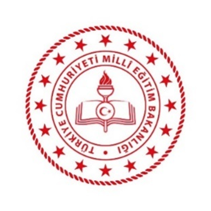 T.C 
KASTAMONU VALİLİĞİ
İHSAN OZANOĞLU 
ÖZEL EĞİTİM MESLEK OKULU 
MÜDÜRLÜĞÜ
2024-2028 STRATEJİK PLANI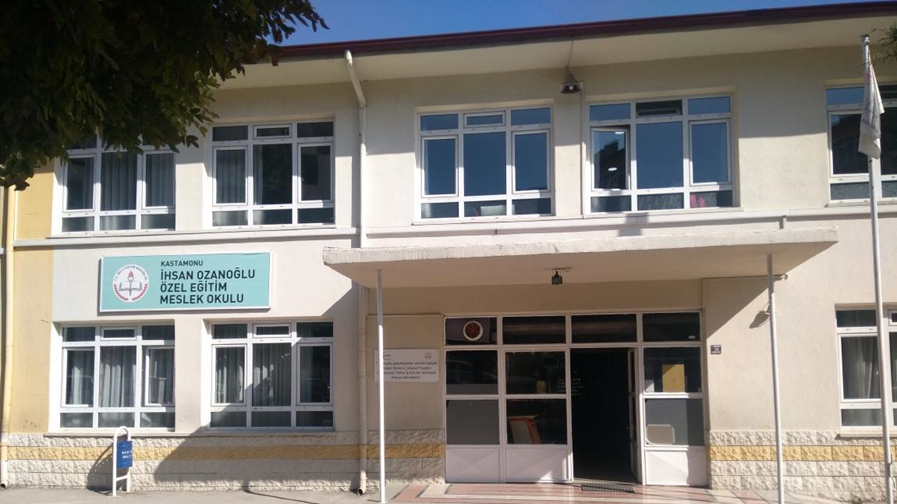 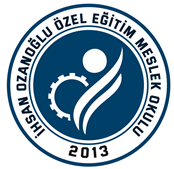 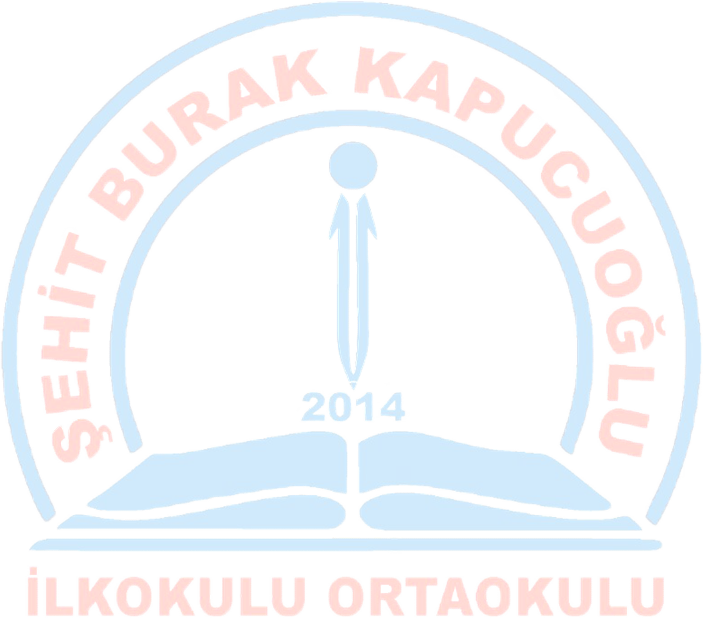 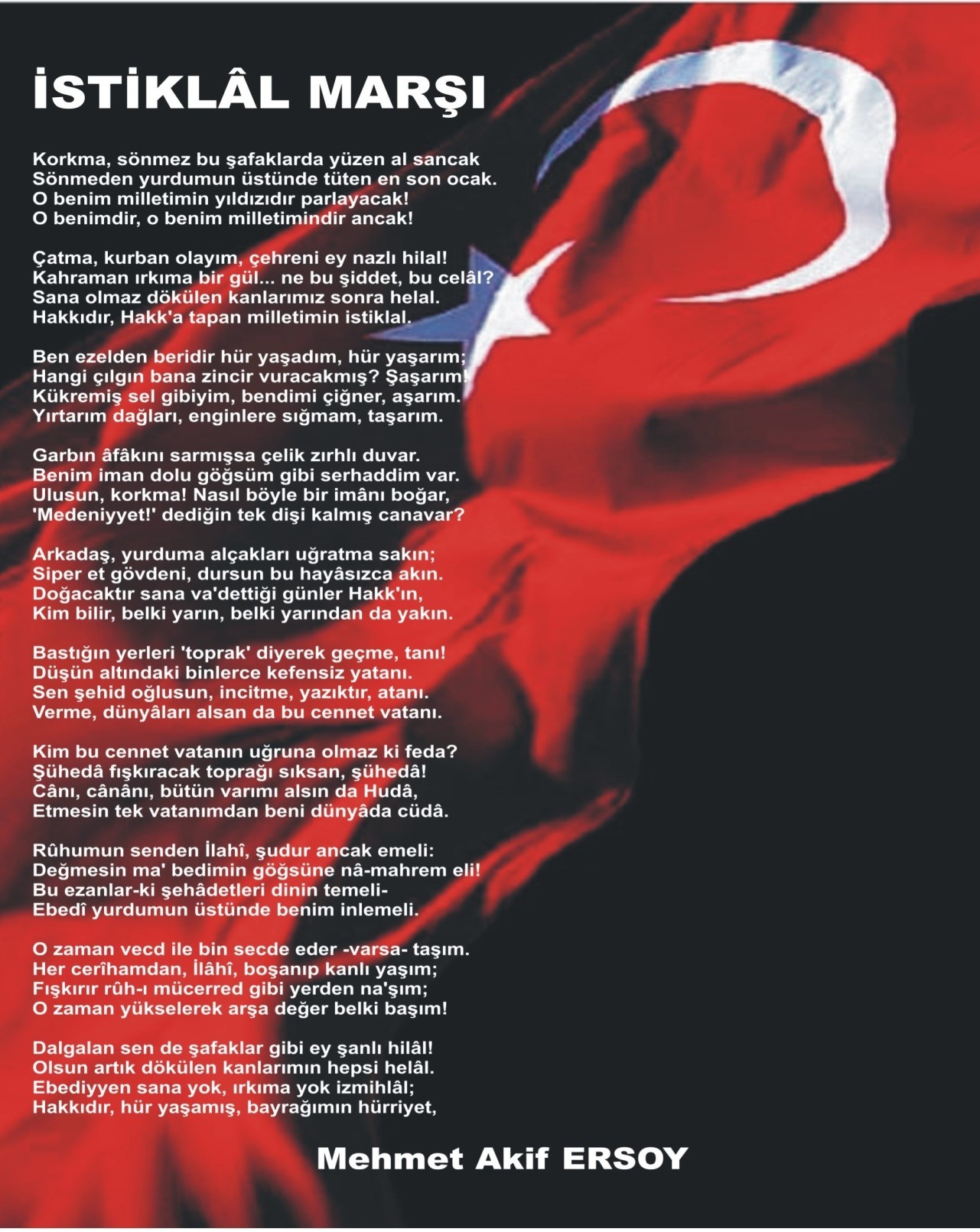 1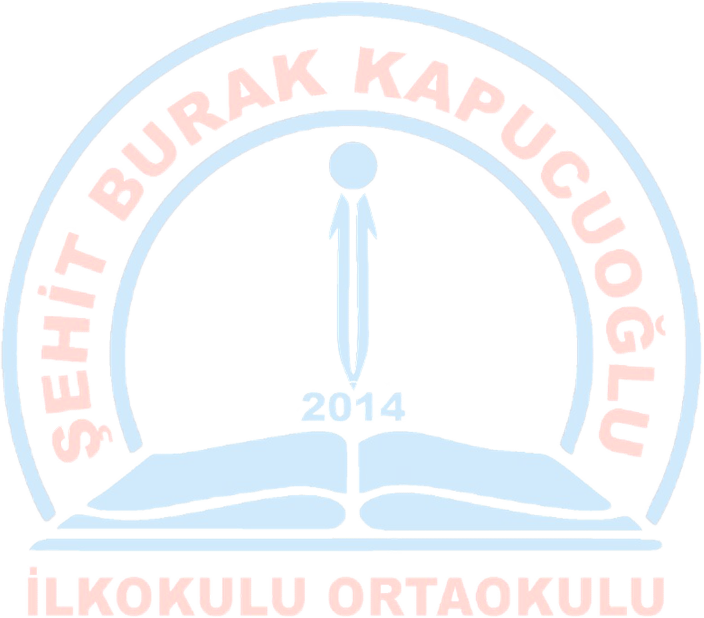 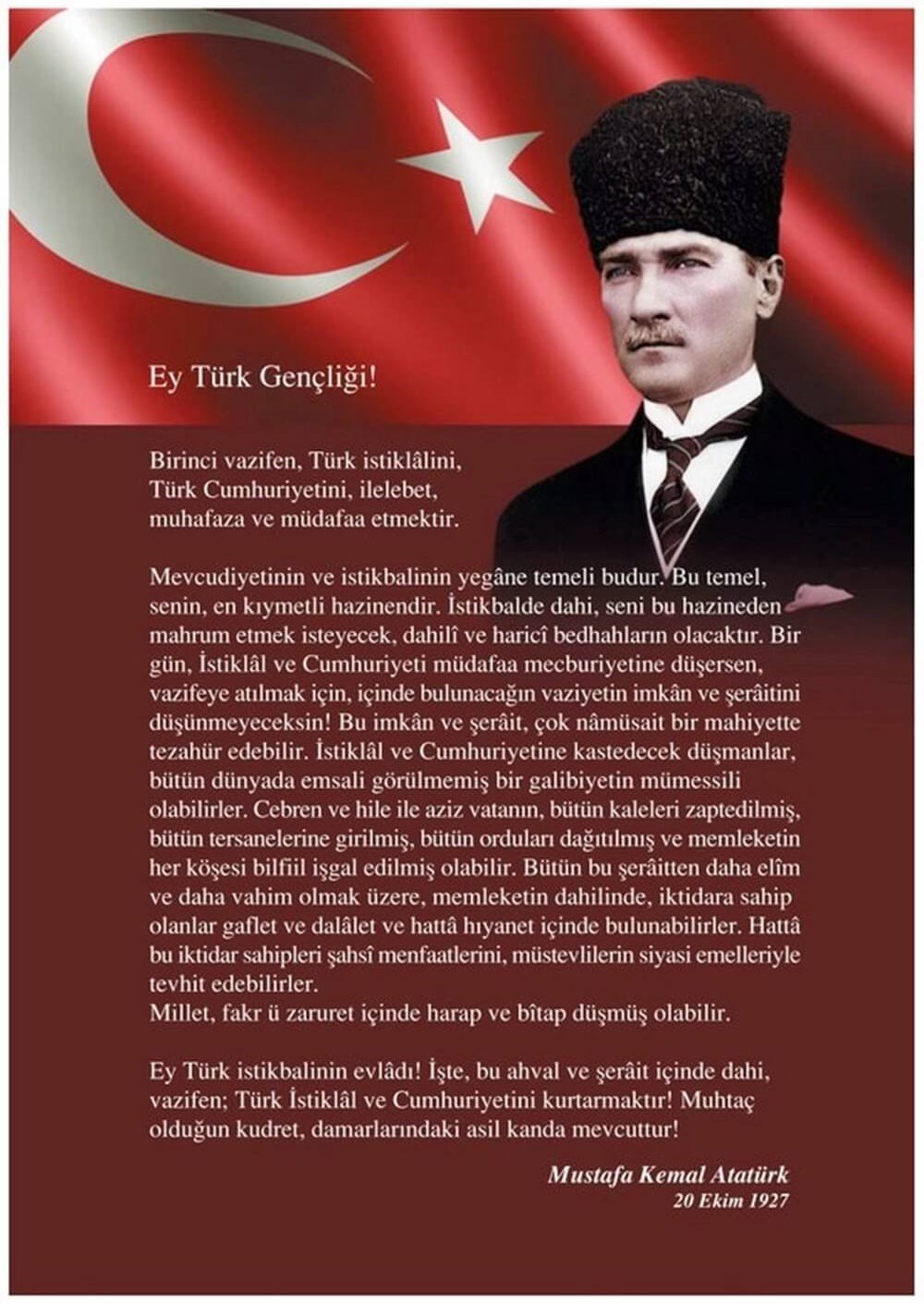 1  SUNUŞ	ÖNSÖZOkulumuz Milli Eğitim Bakanlığı Özel Eğitim Rehberlik ve Danışma Hizmetleri Genel Müdürlüğü’ne bağlı Hafif Düzey Öğrenme yetersizliği olan ilköğretim programlarını tamamlayan, genel veya mesleki ve teknik ortaöğretim programlarına devam edemeyecek durumdaki hafif düzeyde zihinsel yetersizliği olan öğrenciler ve hafif düzeyde otizmi olan öğrenciler için iş ve mesleğe yönelik bilgi ve beceriler kazandırmak amacıyla 27 yaşından gün almamış olan bireylere yönelik akademik ve mesleki özel eğitim hizmeti veren resmi bir kurumdur.2013 yılında faaliyete geçen okulumuzda öğrencilere toplumsal uyum yanında meslek becerileri öğretilmektedir.12 derslik 8 atölye ile şu aşamada eğitim öğretime devam etmektedir. Okulda tüm çalışanlar olarak ,okulumuzun eğitim kalitesinin en üst düzeyde olması asıl hedefimizdir.Yarınlara daha umutla bakmak için çalışmalarımız devam etmektedir.     Kadir KESGİN       Okul MüdürüT.CKASTAMONU VALİLİĞİİhsan Ozanoğlu Özel Eğitim Meslek Okulu Müdürlüğü            İhsan Ozanoğlu Özel Eğitim Meslek Okulu Müdürlüğü 2024-2028 stratejik planlama çalışmaları 2022/21 sayılı genelge ve Kastamonu İl Milli Eğitim Müdürlüğü Stratejik Plan hazırlık Programı ile başlatılmış olup bu kapsamda yürütülen çalışmalar sonucunda 2024-2028 Stratejik planı tamamlanmıştır.           Ekte sunulan Stratejik Plan İhsan Ozanoğlu Özel Eğitim Meslek Okulu Müdürü Kadir KESGİN başkanlığında toplanılmış olan Stratejik Plan Üst Kurulu Ekibi tarafından incelenmiş ve imza altına alınarak onaylanmıştır.Kadir KESGİN                           Hatice YALÇIN                                      Tahir ÖZEN         Okul Müdürü                           Müdür Yardımcısı                             Müdür YardımcısıMuharrem KALYON                                 Seniha KURTOĞLUÖğretmen                                                  Öğretmen          İrfan IŞIK                                                                                   Safiye TURİDİ BIYIKLIOkul Aile Birliği Başkanı                                                                             Öğrenci VelisiVedat TERLEMEZStrateji Geliştirme Şube Müdürü  İÇİNDEKİLER	  BÖLÜM I: GİRİŞ VE PLAN HAZIRLIK SÜRECİ	2024-2028 dönemi stratejik plan hazırlanması süreci Üst Kurul ve Stratejik Plan Ekibinin oluşturulması ile başlamıştır. Ekip tarafından oluşturulan çalışma takvimi kapsamında ilk aşamada durum analizi çalışmaları yapılmış ve durum analizi aşamasında paydaşlarımızın plan sürecine aktif katılımını sağlamak üzere paydaş anketi, toplantı ve görüşmeler yapılmıştır.Durum analizinin ardından geleceğe yönelim bölümüne geçilerek okulumuzun amaç, hedef, gösterge ve eylemleri belirlenmiştir. Çalışmaları yürüten ekip ve kurul bilgileri altta verilmiştir.Stratejik Plan Üst KuruluStratejik Planlama Ekibi  BÖLÜM II: DURUM ANALİZİ	Durum analizi bölümünde okulumuzun mevcut durumu ortaya konularak neredeyiz sorusuna yanıt bulunmaya çalışılmıştır.Bu kapsamda okulumuzun kısa tanıtımı, okul künyesi ve temel istatistikleri, paydaş analizi ve görüşleri ile okulumuzun “Güçlü, Zayıf, Fırsat ve Tehditlerinin” (GZFT) ele alındığı analize yer verilmiştir.  OKULUN KISA TANITIMI	Okulumuza adını veren İhsan Ozanoğlu Âşıklık geleneğinin Kastamonu'daki son temsilcisidir. İhsan Ozanoğlu, sadece bir saz şairi değil;  aynı zamanda edebiyatçı, öğretmen, gazeteci, müzik ve din adamıdır.
          Eğitim ve öğretimine Nasrullah İlk Mektebiyle başlayan Ozanoğlu bu okulu birincilikle bitirmiş, Darülhilâfet-ül Âliye Medresesine devam ederek sekizinci sınıfa kadar okumuş, ancak, bu medreselerin kapatılması üzerine, tahsiline İmam Hatip Mektebinde devam ederek buradan mezun olmuştur. Daha sonra, İstanbul Öğretmen Okulunu, dışarıdan sınavlarını vererek bitirmiş, öğretmen olarak atandığı 1928 yılından 1938 yılına kadar Kastamonu'nun Çayırcık, Çavundur, Kasaba ve Aksinir Köylerinde öğretmenlik yapmış, ardından bu görevini Kastamonu Abdülhakhamit İlkokulunda sürdürmüştür. Ayrıca uzun bir süre Kastamonu'daki Liselerde okullarda edebiyat, müzik ve din dersleri vermiştir.
      İhsan Ozanoğlu 1946 yılında Kütüphane Müdürü olarak atanmış ve 17 yıl süren bu görevinden 1963 yılında emekli olmuştur. İlmi çalışmalarıyla beraber Kastamonu Kültür ve Sanatına olan hizmetini folklor araştırmacılığı yönüyle de sürdüren İhsan Ozanoğlu, Kastamonu Yöresine ait türkülerin ve halk müziği ezgilerinin TRT ve Devlet Konservatuvarları arşiv ve repertuarlarına kazandırılması konusunda  "kaynak kişi" sıfatıyla emek vermiş,    	İhsan Ozanoğlu'ndan derlenen türküler arasında  "Çanakkale İçinde Aynalı Çarşı, Benden Selam Olsun Bolu Beyine, Sivastopol Önünde Yatan Gemiler,  Mapushane Çeşmesi, Demirciler,  Asker Katar Katar Olmuş Gidiyor" gibi ünlü türküler vardır. Bu türkülerin en önemlisi "Çanakkale İçinde Aynalı Çarşı" türküsüdür.Okulumuz 2013 yılında Hüseyin Üster Özel Eğitim Uygulama ve Özel Eğitim İş Uygulama Merkezi Okulu bünyesinde dönemin müdürü Barış Mistan'ın kuruculuğunda, "Kastamonu Özel Eğitim Mesleki Eğitim Merkezi" olarak açılmıştır.2012-2013 eğitim öğretim yılını burada tamamlandıktan sonra 2013-2014 Eğitim Öğretim yılında Hisarardında Bulunan İhsan Ozanoğlu İlkokulunun öğrenci sayısının azalmasından dolayı kapatılmış ve binası okulumuza tahsis edilmiştir.16/06/2017 Yılında Milli Eğitim Bakanlığı Özel Eğitim ve Rehberlik Hizmetleri Genel Müdürlüğünün kararı ile İhsan Ozanoğlu Özel Eğitim Mesleki Eğitim Merkezi Okulu olarak devam etmiş olup,30/07/2018 tarihli Milli Eğitim Bakanlığı Kararı ile Okulumuzun Adı İHSAN OZANOĞLU ÖZEL EĞİTİM MESLEK OKULU olarak değişmiştir.30/05/2019 Tarihli kararla Kastamonu Valiliğince Okulumuz Hisarardı mevkiinden İnönü Mahallesinde bulunan şu anki yeri olan eski Ali Fuat Darende İlkokulu binasına taşınmıştır.2019-2020 eğitim öğretim yılından itibaren burada eğitim vermektedir. Okulumuz Hafif Düzey Zihinsel Engelliler, Hafif Düzey Otizm ve İşitme Engelli bireylerden oluşmaktadır. Okulumuzda El Sanatları Teknolojisi, Yiyecek İçecek Hizmetleri ve Konaklama Hizmetleri Alanları mevcuttur. Öğrencilerimiz 11. ve 12. Sınıflarda Bep Kurulu kararları doğrultusunda staja gönderilmektedir. Mezun öğrencilerimize lise diploması verilmektedir.Okulumuz 1 ana bina,  ile hizmet vermektedir. Ana binada:3 idari odalar, öğretmenler odası,1 rehberlik odası, 1 memur odası ve 12 derslik, 8 atölye, kazan dairesi,1depolar ve tuvaletler bulunmaktadır. Eskiden kantin olan ek yapıda revir ve spor odası mevcuttur. Okulumuzun bulunduğu yerleşim alanı bahçe ile birlikte 7555 metrekaredir. Okulumuz İnönü mh. Afşin Bey Sk. No:16 Merkez/KASTAMONU. adresinde eğitim öğretime   devam etmektedir.  OKULUN MEVCUT DURUMU: TEMEL İSTATİSTİKLER	OKUL KÜNYESİOkulumuzun temel girdilerine ilişkin bilgiler, altta yer alan okul künyesine ilişkin tabloda yer almaktadır.Temel Bilgiler Tablosu- Okul KünyesiÇALIŞAN BİLGİLERİOkulumuzun çalışanlarına ilişkin bilgiler altta yer alan tabloda belirtilmiştir.Çalışan Bilgileri TablosuOKULUMUZ BİNA VE ALANLARIOkulumuzun binası ile açık ve kapalı alanlarına ilişkin temel bilgiler altta yer almaktadır.Okul Yerleşkesine İlişkin BilgilerSINIF VE ÖĞRENCİ BİLGİLERİOkulumuzda yer alan sınıfların öğrenci sayıları alttaki tabloda verilmiştir.DONANIM VE TEKNOLOJİK KAYNAKLARIMIZTeknolojik kaynaklar başta olmak üzere okulumuzda bulunan çalışır durumdaki donanım malzemesine ilişkin bilgilere alttaki tabloda yer verilmiştir.Teknolojik Kaynaklar TablosuGELİR VE GİDER BİLGİSİOkulumuzun genel bütçe ödenekleri, okul aile birliği gelirleri ve diğer katkılarda dâhil olmak üzere gelir ve giderlerine ilişkin son iki yıla ait gerçekleşme bilgiler alttaki tabloda verilmiştir.                  PAYDAŞ ANALİZİ	Kurumumuzun temel paydaşları öğrenci, veli ve öğretmen olmakla birlikte eğitimin dışsal etkisi nedeniyle okul çevresinde etkileşim içinde olunan geniş bir paydaş kitlesi bulunmaktadır. Paydaşlarımızın görüşleri anket, toplantı, dilek ve istek kutuları, elektronik ortamda iletilen önerilerde dâhil olmak üzere çeşitli yöntemlerle sürekli olarak alınmaktadır.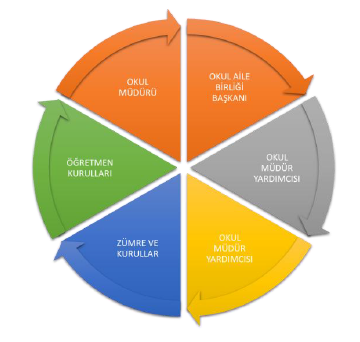 Paydaş anketlerine ilişkin ortaya çıkan temel sonuçlara altta yer verilmiştir:               ÖĞRENCİ/VELİ MEMNUNİYETİ ANKETİÖĞRENCİ/VELİ MEMNUNİYETİ ANKETİ DEĞERLENDİRMESİ  
           ÖĞRENCİ/VELİ MEMNUNİYETİ ANKETİ DEĞERLENDİRMESİ Okulumuz öğrencilerine, aileleri ile birlikte doldurulması talimatı ile uygulanan memnuniyet anketinin madde madde değerlendirmesinin 5 üzerinden çıkan ortalama sonuçları yukarıda ki şekildedir. Ankete 43 öğrenci/veli katılımı sağlanmış olup, sonuçlara bakıldığında anketin tamamına yakın maddelerinin 4 üzeri ortalama puandan oluştuğu, sadece 3. Maddenin (Okul kütüphanesinden yeterli düzeyde yararlanabiliyorum.) 3,72 ile en düşük orana sahip olduğu görülmektedir. En yüksek ortalama puan alan maddeler ise 4,72 ile “Öğretmenlerimiz güvenilir insanlardır” ve “Hazırlanan sınav soruları ve yapılan değerlendirmeler öğrenci olarak bizlerin gerçek başarısını ölçmektedir” maddeleridir .		Maddeler haricinde sorulan açık uçlu son iki soruya verilen cevaplar ise şu şekildedir:Okulumuzda en çok neleri seviyorsunuz:İlgi ve sevgiDerslerden din kültürü ve matematikOkumayı seviyorumÖğretmenlerimi seviyorum(5)Her şeyi seviyorumDersleri, arkadaşlarımı ve öğretmenlerimi(2)Aktivitelere katılmayı, gözlemlemeyi merak etmeyi seviyorumYiyecek içecek bölümünde yemek yapmayıMatematik, beden ve futbolÖnemli gün ve haftaların en güzel şekilde kutlanmasını, etkinliklerin düzenlenmesini, uygulamalı dersler ve en önemlisi öğretmenlerimizin ve yöneticilerimizin çocuklarımıza olan ilgisini çok beğeniyorum.Yiyecek içecekÖğretmenlerimizi müdürlerimizi ve arkadaşlarımı, oyun ve eğlenceleri seviyorumFaaliyetleri seviyorumMüdürümü, sınıf öğretmenimi ve Nergiz ÖğretmenimiOkul idaresinin ve öğretmenlerin problemleri çözmek için ellerinden gelenleri yapmaları sorunların çözümünde kolaylık sağlamalarıÖğretmenlerimizi ve idarecilerimiziOkulumuzda neleri değiştirmek isterdiniz:Öğrencilerimizin oturma açısından sandalyede oturmaları şuan ki durumdan daha iyi olabilirSınıfımı değiştirmek istiyorumHiçbir şeyin değişmesini istemiyorumTürkçe, maç sahası daha düzgün olsunDers saatleriniÖn yargılı olunmamalı, öğrenciyi anlamaya çalışılmalıSınıf masalarıYemek değişmesi, akıllı tahta ve spor salonu yapılması(3)Her şey çok iyi çok güzel kendi evim gibi öğretmenlerimiz ailemiz gibiUlaşılabilirlik ve İletişimDilek, Öneri ve Şikayetler Güvenilirlik    GüvenlikÖğrenci İşleriEğitim/Öğretim Faaliyetleri (Ders Programları)Eğitim/Öğretim Faaliyetleri (Öğrenme/Öğretme  Yöntem ve Teknikleri)Ders Arası Okulun Fiziki OrtamıOkulun Yemekhane (MUTFAK)Sosyal ve Kültürel ve Sportif Faaliyetler Öğrenci Kulüp ÇalışmalarıBelirli Gün ve Haftalar Değerlendirme,Ödül, Teşekkür ve Takdir BelgeleriOlumlu Davranış Kazanma ve EğitimOkulumuz personeline uygulanan memnuniyet anketinin madde madde değerlendirmesinin 5 üzerinden çıkan ortalama sonuçları yukarıda ki şekildedir. Ankete 39 personelin katılımı sağlanmış olup, sonuçlara bakıldığında 40 maddenin 4 üzeri ortalama puandan oluştuğu, 6 maddenin 3 ile 4 arasında ortalama puana sahip olduğu ve 1 maddenin(aldığım ücret yeterlidir) en düşük ortalama puan olan 2,62 ortalama puana sahip olduğu görülmektedir. En yüksek ortalama puana sahip madde ise 4,69 ile okul yöneticileri ile sağlıklı iletişim kurabiliyorumdur.Maddeler haricinde sorulan açık uçlu son üç soruya verilen cevaplar ise şu şekildedir:Okulumuzda en çok neleri seviyorsunuz:Okul yönetici, öğretmen ve diğer çalışanlarla sağlıklı iletişim kurabilmemEğitime ve öğrencilerin sosyalleşmesine önem veriliyorOkulumuzda takım çalışmaları, sevgi ve hoşgörülü bir ortama sahip olunmasını seviyorumÖğrencileri ve öğretmen arkadaşlarıÖğretmen arkadaşların samimiyeti ve arkadaşlık ilişkileri okulun huzur sıcak bir ortam sağlaması ilişkiler açısından olumlu yönde etki ediyorAdil ve hoşgörülü bir okul sistemimiz varHuzur ve işbirliğiMeslektaşlarımı seviyorumAçık bir okul iklimi olmasını ve adil olunmasını seviyorumİş birliği içerisinde çalışmaların yürütülmesini ve sosyal etkinliklerin olmasınıİşbirliği ve saygıÇalışma arkadaşlarımla iletişimimi ve çalışma saatleriniOkulumuzda özel eğitim gereksinimi olan bireyler için faydalı olabilmeyi birşeyler katabilmeyiYönetici ve öğretmenler arasındaki samimiyetiÖğrencileri müdür ve müdür yardımcılarının gayretiniOkulumuzdaki iletişimi seviyorum, öğretmen, öğrenci, yönetici ve veli etkileşimini beğeniyorumÖğrencileri Okul disiplin ve yönetimiÇalışma ortamınıSaygı ve sevgi çerçevesinde yaşanılmasıÇalışma saatlerini(3)Okulumuzda neleri değiştirmek isterdiniz:Mümkün olsa fiziksel değişiklikler yapardımOkulumuzda spor salonu, daha fazla materyal ile birlikte ortak kullanım alanı olmasını isterdimMekan çok dar ve ferah, aydınlık değil. Öğretmenler odasını.Tuvalet ışıklarının biraz daha aydınlık olmasını isterdim. Eksik olan sınıflardaki akıllı tahtaların tamamlanması gerektiğini düşünüyorumOkulun fiziki yapısı, imkanları, sosyal alanların arttırılmasıDaha büyük bir okul ve sınıflar. Akıllı tahta.Atölye kullanımının arttırılmasını daha fazla mutfak kullanımıÖzel eğitim açısından yeterli düzeyde araç-gereç olmasını, öğrencilerimize yönelik okulda düzenlemeler yapılmasınıOkulun fiziki şartlarını değiştirmek isterdim(3)Müzik odası yok, yemek atölyesi yetersiz, akıllı tahta yok, bilgisayarlar yetersiz ve değişmesi şart, internet yetersizOkul binası özel eğitime elverişli değil, yapılacak düzenlemeler kaynak israfı olacağından binanın yıkılıp özel eğitime uygun halde yeniden yapılasınıOkul binasının tekrardan yapılmasını isterimOkulumuzun fiziksel şartlarını daha kullanışlı hale getirmek isterdim.Sınıfından bahçesine herşeyin yenilenmesini ve eksik çalışma alanlarının eklenmesini isterdim. Ayrıca elektronik araç-gereçlerin hepsinin yenilenmesi gerekliKadrolu çalışanları(3)Lütfen başka düşünceleriniz varsa belirtiniz:Okulun teknoloji altyapısı eskimiştir. İnternet ve bilgisayarlar çağın gerisinde kalacak şekilde yavaştır.Okul binası özel eğitim için yetersiz, spor salonu eksikliği var. Seminer salonumuz yok, konaklama atölyesi yetersiz.Okulumuzun özel eğitim meslek okulunda olması gereken müzik atölyesi, yiyecek ve içecek atölyesi, spor odası, öğrencilerin soğuk havalarda özellikle vakit geçirebilecekleri etkinlik alanlarının olmasıKurumumuzun kendi projesinde yapılmış fonksiyonlu bir yerleşkeye sahip olması, bütüncül bir yapıda olmasıÖğrencilerin spor etkinliklerin daha iyi şekilde geliştirmek için küçükte olsa bir spor salonu olmasını isterdim.Faaliyetlerde hangi öğrenci geliyor ise o öğretmende dahil olması, tamamlayıcı eğitimler neden açıklanmadı, ayda bir kısa toplantı yapılarak aksaklıklar ve güzellikler görüşülebilir. Okulumuzdaki öğretmenlerimizin öğrencilerimize ve çalışanlara karşı daha duyarlı olmalarını bekliyoruz.(3) a) Yöneticilerin liderlik davranışları.        b) İyileştirme etkinliklerine destek ve katılımı  c) Motivasyon tanıma ve takdir yaklaşımıd) Performans Değerlendirme e) İnsan Kaynaklarının Etkili Yönetimi        f) Kararlara Katılım g) Çalışma Ortamı       h) İşbirliği ve İletişim       i) Motivasyon ve Tatmin j)Kişisel ve mesleki gelişim     k)Sosyal Etkinlikler       l)Topluma etki ve katkı durumunun algılanmasıGZFT (GÜÇLÜ, ZAYIF, FIRSAT, TEHDİT) ANALİZİ	Okulumuzun temel istatistiklerinde verilen okul künyesi, çalışan bilgileri, bina bilgileri, teknolojik   kaynak bilgileri ve gelir gider bilgileri ile paydaş anketleri sonucunda ortaya çıkan sorun ve gelişime açık alanlar iç ve dış faktör olarak değerlendirilerek GZFT tablosunda belirtilmiştir. Dolayısıyla olguyu belirten                                istatistikler ile algıyı ölçen anketlerden çıkan sonuçlar tek bir analizde birleştirilmiştir.Kurumun güçlü ve zayıf yönleri donanım, malzeme, çalışan, iş yapma becerisi, kurumsal iletişim                     gibi çok çeşitli alanlarda kendisinden kaynaklı olan güçlülükleri ve zayıflıkları ifade etmektedir ve ayrımda temel olarak okul müdürü/müdürlüğü kapsamından bakılarak iç faktör ve dış faktör ayrımı yapılmıştır.O	   GELİŞİM VE SORUN ALANLARI	Gelişim ve sorun alanları analizi ile GZFT analizi sonucunda ortaya çıkan sonuçlarla planın geleceğe yönelim bölümü ile ilişkilendirilmesi ve buradan hareketle hedef, gösterge ve eylemlerin belirlenmesi sağlanmaktadır.Gelişim ve sorun alanları ayrımında eğitim ve öğretim faaliyetlerine ilişkin üç temel tema olan Eğitime Erişim, Eğitimde Kalite ve Kurumsal Kapasite kullanılmıştır. Eğitime erişim, öğrencinin eğitim faaliyetine erişmesi ve tamamlanmasına ilişkin süreçleri; Eğitimde Kalite, öğrencinin akademik başarısı, sosyal ve bilişsel gelişimi ve istihdamı da dâhil olmak üzere eğitim ve öğretim sürecinin hayata hazırlama evresini; Kurumsal Kapasite ise kurumsal yapı, kurum kültürü, donanım, bina gibi eğitim ve öğretim sürecine destek mahiyetinde olan kapasiteyi belirtmektedir.Gelişim ve sorun alanlarına ilişkin GZFT analizinden yola çıkılarak saptamalar yapılırken yukarıdaki tabloda yer alan ayrımda belirtilen temel sorun alanlarına dikkat edilmesi gerekmektedir.GELİŞİM VE SORUN ALANLARIMIZ	  BÖLÜM III: MİSYON, VİZYON VE TEMEL DEĞERLER	Okul Müdürlüğümüzün misyon, vizyon, temel ilke ve değerlerinin oluşturulması kapsamında öğretmenlerimiz, öğrencilerimiz, velilerimiz, çalışanlarımız ve diğer paydaşlarımızdan alınan görüşler sonucunda stratejik plan hazırlama ekibi tarafından oluşturulan misyon, vizyon ve temel değerler okulumuz üst kuruluna sunulmuş ve üst kurul tarafından onaylanmıştır.  MİSYONUMUZ	Özel eğitime ihtiyacı olan bireylerin özel yöntem, personel ve araç-gereç kullanarak toplumdaki rollerini gerçekleştiren bağımsız üretici ve mutlu bir vatandaş olarak yetişmeleri, ilgi ve yetenekleri doğrultusunda üst öğrenime, iş ve meslek dallarına ve hayata hazırlanmasını sağlamak.  VİZYONUMUZ	Tüm engellerini yönetebilen, üretken bir toplum oluşturmak.  TEMEL DEĞERLERİMİZ	TarafsızlıkSaygınlıkGüvenilirlikÖncülükYönlendiricilikYenilikçilikŞeffaflıkDuyarlılıkKatılımcılıkSürekli gelişimEtik değerlere bağlılık  BÖLÜM IV: AMAÇ, HEDEF VE EYLEMLER	  TEMA I: EĞİTİM VE ÖĞRETİME ERİŞİM	Eğitim ve öğretime erişim okullaşma ve okul terki, devam ve devamsızlık, okula uyum ve oryantasyon ve hayat boyu öğrenme kapsamında yürütülen faaliyetlerin ele alındığı temadır. STRATEJİK AMAÇ1. Uyum sorunları giderilecek ve devamsızlık sorunu yaşayan öğrencilerin okula devamı sağlanacaktırEylemlerSTRATEJİK HEDEF 1.2. Özel eğitim öğrencilerinin elverişli bir ortamda eğitim     görmeleri sağlanacaktır.Eylemler.  TEMA II: EĞİTİM VE ÖĞRETİMDE KALİTENİN ARTIRILMASI	Eğitim ve öğretimde kalitenin artırılması başlığı esas olarak eğitim ve öğretim faaliyetinin hayata hazırlama işlevinde yapılacak çalışmaları kapsamaktadır.Bu tema altında akademik başarı, sınav kaygıları, sınıfta kalma, ders başarıları ve kazanımları, disiplin sorunları, öğrencilerin bilimsel, sanatsal, kültürel ve sportif faaliyetleri ile istihdam ve meslek edindirmeye yönelik rehberlik ve diğer mesleki faaliyetler yer almaktadır.STRATEJİK AMAÇ 2:Öğrencilerimize ulusal ve uluslararası standartlarda bilgi, beceri, tutum ve davranışların kazandırılmasına; onların girişimci, yenilikçi, dil becerileri yüksek, iletişime ve öğrenmeye açık, özgüven ve sorumluluk sahibi sağlıklı ve mutlu bireyler olarak yetişmesine imkân sağlamak.Stratejik Hedef 2.1. Öğrenme kazanımlarını takip  eden  ve velileri de sürece dâhil  eden bir yönetim anlayışı ve etkin bir  rehberlik  ve yönlendirme mekanizması ile öğrencilerimizin akademik başarılarını arttırılacaktır.Performans GöstergeleriEylemler	Stratejik Hedef 2.2. Öğrencilerimizin bedensel, ruhsal ve zihinsel gelişimlerine yönelik sosyal, sportif ve kültürel faaliyet ve yarışmalara katılım oranı arttırılacaktır.Performans GöstergeleriEylemler  TEMA III: KURUMSAL KAPASİTE	STRATEJİK AMAÇ 3:Eğitim ve öğretim faaliyetlerinin daha nitelikli olarak verilebilmesi için okulumuzda beşeri, fiziki, mali ve teknolojik yönden etkin bir yapı oluşturularak kurumsal kapasite güçlendirilecektir.Stratejik Hedef 3.1. Okul gelişiminin izlenmesi ve değerlendirilebilmesi teknolojik imkanlar daha etkin bir biçimde işe koşularak verilere dayalı bir yönetim yapısıoluşturulacaktır.Performans GöstergeleriEylemlerSTRATEJİK HEDEF 3.2. Eğitim öğretim hizmetlerinin amaçlarına etkili bir biçimde ulaşabilmesi için yönetici, öğretmen ve çalışanların mesleki bilgi ve becerilerini geliştirmeye yönelik çalışmalar yapılacak ve adil bir ödüllendirme sistemi benimsenecektir.EylemlerStratejik Hedef 3.3. Okulun en önemli paydaşlarından olan velilerle olan iş birliğini güçlendirmeye yönelik çalışmalar yapılacaktır.EylemlerStratejik Hedef 3.4. Okul sağlığını iyileştirmeye ve okul güvenliğini arttırmaya yönelik çalışmalara yapılacaktır.Eylemler  V. BÖLÜM: MALİYETLENDİRME	2024-2028 Stratejik Planı Faaliyet/Proje Maliyetlendirme Tablosu  VI. BÖLÜM: İZLEME VE DEĞERLENDİRME	Okulumuz Stratejik Planı izleme ve değerlendirme çalışmalarında beş yıllık Stratejik Planın izlenmesi ve 1 yıllık gelişim planın izlenmesi olarak ikili bir ayrıma gidilecektir.Stratejik bir planın izlenmesinde altı aylık dönemlerde izleme yapılacak denetim birimleri, il ve ilçe millî eğitim müdürlüğü ve bakanlık denetim ve kontrollerine hazır halde tutulacaktır.Yıllık planın uygulanmasında yürütme ekipleri ve eylem sorumlularıyla aylık ilerleme toplantıları yapılacaktır. Toplantıda bir önceki ayda yapılanlar ve bir sonraki ayda yapılacaklar görüşülüp karara bağlanacaktır.	İhsan Ozanoğlu Özel Eğitim Meslek Okulu Müdürlüğü 
2024-2028 Strateji Geliştirme KuruluSIRA NOADI SOYADIGÖREVİ1Kadir KESGİNOKUL MÜDÜRÜ2Hatice YALÇINMÜDÜR YARDIMCISI3Tahir ÖZENMÜDÜR YARDIMCISI4Seniha KURTOĞLUÖĞRETMEN5İrfan IŞIKOKUL AİLE BİRLİĞİ BAŞKANI6Safiye TURİDİ BIYIKLIOKUL AİLE BİRLİĞİ YÖNETİM KURULU ÜYESİSIRA NOADI SOYADIGÖREVİ1Hatice YALÇINMÜDÜR YARDIMCISI2Muharrem KALYONREHBER ÖĞRETMEN3Murat ŞEKERCİOĞLUÖĞRETMEN4Mehmet KARAKULAKÖĞRETMEN5Selami SAYIRÖĞRETMEN6Nergiz DURUÖĞRETMEN7Gülcan BİLGİÇGÖNÜLLÜ VELİİLİ: KASTAMONUİLİ: KASTAMONUİLİ: KASTAMONUİLÇESİ: MERKEZİLÇESİ: MERKEZİLÇESİ: MERKEZOKULUN ADI: İHSAN OZANOĞLU ÖZEL EĞİTİM MESLEK OKULUOKULUN ADI: İHSAN OZANOĞLU ÖZEL EĞİTİM MESLEK OKULUOKULUN ADI: İHSAN OZANOĞLU ÖZEL EĞİTİM MESLEK OKULUOKULUN ADI: İHSAN OZANOĞLU ÖZEL EĞİTİM MESLEK OKULUOKULUN ADI: İHSAN OZANOĞLU ÖZEL EĞİTİM MESLEK OKULUOKULUN ADI: İHSAN OZANOĞLU ÖZEL EĞİTİM MESLEK OKULUOKULA İLİŞKİN GENEL BİLGİLEROKULA İLİŞKİN GENEL BİLGİLEROKULA İLİŞKİN GENEL BİLGİLERPERSONEL İLE İLGİLİ BİLGİLERPERSONEL İLE İLGİLİ BİLGİLERPERSONEL İLE İLGİLİ BİLGİLEROkul Adresi: İNÖNÜ MH. AFŞİN BEY SOKAK. NO:16 KASTAMONUOkul Adresi: İNÖNÜ MH. AFŞİN BEY SOKAK. NO:16 KASTAMONUOkul Adresi: İNÖNÜ MH. AFŞİN BEY SOKAK. NO:16 KASTAMONUKURUMDA ÇALIŞAN PERSONEL SAYISISayılarıSayılarıOkul Adresi: İNÖNÜ MH. AFŞİN BEY SOKAK. NO:16 KASTAMONUOkul Adresi: İNÖNÜ MH. AFŞİN BEY SOKAK. NO:16 KASTAMONUOkul Adresi: İNÖNÜ MH. AFŞİN BEY SOKAK. NO:16 KASTAMONUKURUMDA ÇALIŞAN PERSONEL SAYISIErkekKadınOkul Telefonu0366214160903662141609Yönetici21Faks--Sınıf öğretmeni510Elektronik Posta Adresi750566@meb.k12.tr750566@meb.k12.trBranş Öğretmeni29Web sayfa adresihttps://koemem.meb.k12.tr/https://koemem.meb.k12.tr/Rehber Öğretmen  1Öğretim ŞekliNormal( X )İkili(	)Hemşire1Okulun Hizmete Giriş Tarihi20132013Yardımcı Personel1Okulun Hizmete Giriş Tarihi20132013  Memur  1Kurum Kodu750566750566Toplam1122OKUL VE BİNA DONANIM BİLGİLERİOKUL VE BİNA DONANIM BİLGİLERİOKUL VE BİNA DONANIM BİLGİLERİOKUL VE BİNA DONANIM BİLGİLERİOKUL VE BİNA DONANIM BİLGİLERİOKUL VE BİNA DONANIM BİLGİLERİToplam Derslik Sayısı1212KütüphaneVar(X )Yok(   )Kullanılan Derslik Sayısı1212Çok Amaçlı SalonVar(   )Yok( X )İdari Oda Sayısı33Çok Amaçlı SahaVar(   )Yok( X )Fen Laboratuvarı Sayısı00Bilgisayar Laboratuvarı Sayısı00Revir11……Unvan	Erkek	Kadın	ToplamUnvan	Erkek	Kadın	ToplamUnvan	Erkek	Kadın	ToplamUnvan	Erkek	Kadın	ToplamOkul Müdürü ve Müdür Yardımcısı213Sınıf Öğretmeni51015Branş Öğretmeni2911Rehber Öğretmen101Memur011Yardımcı Personel101Hemşire011Toplam Çalışan Sayıları112233Okul Bölümleri	Özel Alanlar	Var	YokOkul Bölümleri	Özel Alanlar	Var	YokOkul Bölümleri	Özel Alanlar	Var	YokOkul Bölümleri	Özel Alanlar	Var	YokOkul Bölümleri	Özel Alanlar	Var	YokOkul Kat Sayısı2Çok Amaçlı SalonXDerslik Sayısı12Çok Amaçlı SahaXDerslik Alanları (m2)20 m2KütüphaneXKullanılan Derslik Sayısı12Fen LaboratuvarıXŞube Sayısı15Bilgisayar Laboratuvarı         Xİdari Odaların Alanı (m2)(Toplam)50 m2AtölyeXÖğretmenler Odası (m2)40 m2Beceri AtölyesiXOkul Oturum Alanı (m2)550 m2PansiyonXOkul Bahçesi (Açık Alan)(m2)7050 m2Okul Kapalı Alan (m2)550 m2Sanatsal, bilimsel ve sportif amaçlı toplam alan (m2)25 m2Kantin (m2)0Tuvalet Sayısı10SınıfıKızErkekToplamSınıfıKızErkekToplam9/A OTİZM02212/A ZHN3479/A ZHN471112/B ZHN2249/B ZHN3710  12/C ZHN05510/A OTİZM03310/A ZHN15610/B ZHN52710/C ZHN23511/A İŞİTME01111/A ZHN30311/B ZHN 41511/C ZHN23512/A OTİZM033       29         48         77Akıllı Tahta Sayısı4TV Sayısı5Masaüstü Bilgisayar Sayısı8Yazıcı Sayısı10Taşınabilir Bilgisayar Sayısı16Fotokopi Makinası Sayısı3Projeksiyon Sayısı2İnternet Bağlantı Hızı16 MbpsYıllarGelir MiktarıGider Miktarı20222600.00 TL2849.00TL202333.291.00TL28.014.00TLUlaşılabilirlik ve İletişim Düzey En çok                                        En az              Düzey En çok                                        En az              Düzey En çok                                        En az              Düzey En çok                                        En az              Düzey En çok                                        En az              Ulaşılabilirlik ve İletişim 5 4 3 2 1 1.     Öğretmenlerimle ihtiyaç duyduğumda rahatlıkla  görüşebilirim. 2983122.     Okul idaresine ihtiyaç duyduğumda rahatlıkla ulaşabilirim. 2943523.     Okul kütüphanesinden yeterli düzeyde yararlanabiliyorum 2155364.     Okulun atölyelerinden (konaklama, yiyecek içecek ve el sanatları atölyeleri) yeterince yararlanabiliyorum. 2774115.     Okulun spor faaliyetlerinden yeterince yararlanabiliyorum 2773226.     Evimden okula ulaşım kolaydır. 341222Dilek, Öneri ve Şikayetler Dilek, Öneri ve Şikayetler Dilek, Öneri ve Şikayetler Dilek, Öneri ve Şikayetler Dilek, Öneri ve Şikayetler Dilek, Öneri ve Şikayetler 7.     Öğretmenlerime ilettiğim sorunların çözümüne gayret gösterilir 306158.     Okul yönetimine ilettiğim sorunların çözümüne gayret gösterilir 2611149.     Okula ilettiğimiz  öneri ve isteklerimize cevap verilir 28516Güvenilirlik Güvenilirlik Güvenilirlik Güvenilirlik Güvenilirlik Güvenilirlik 10.  Okul yönetimine güvenirim 344311.  Öğretmenlerimiz güvenilir insanlardır 37113Güvenlik Güvenlik Güvenlik Güvenlik Güvenlik Güvenlik 12.  Okulda kendimi güvende hissediyorum 3054413.  Okulumuzda yeterli güvenlik önlemleri alınmaktadır 2964214. Yöneticilerden   dayak, hakaret gibi onur kırıcı davranış görmedim.33311315. Öğretmenlerimizden dayak, hakaret gibi onur kırıcı davranış görmedim.31314Öğrenci İşleri Öğrenci İşleri Öğrenci İşleri Öğrenci İşleri Öğrenci İşleri Öğrenci İşleri 16.  Öğrenci işlerinde her türlü işlemlerimiz hızla yerine getirilir 323215Eğitim/Öğretim Faaliyetleri (Ders Programları) Eğitim/Öğretim Faaliyetleri (Ders Programları) Eğitim/Öğretim Faaliyetleri (Ders Programları) Eğitim/Öğretim Faaliyetleri (Ders Programları) Eğitim/Öğretim Faaliyetleri (Ders Programları) Eğitim/Öğretim Faaliyetleri (Ders Programları) 17.  Okulda edindiğim bilgilerin günlük hayatta ve/veya daha sonraki öğrenim hayatımda işime yarayacağını düşünüyorum 3432218.  İşlenen konular  benim anlayabileceğim düzeydedir 3442219.  Derslerin içeriği benim ilgimi çekecek şekilde düzenlenmiştir 315114Eğitim/Öğretim Faaliyetleri (Öğrenme/Öğretme  Yöntem ve Teknikleri) Eğitim/Öğretim Faaliyetleri (Öğrenme/Öğretme  Yöntem ve Teknikleri) Eğitim/Öğretim Faaliyetleri (Öğrenme/Öğretme  Yöntem ve Teknikleri) Eğitim/Öğretim Faaliyetleri (Öğrenme/Öğretme  Yöntem ve Teknikleri) Eğitim/Öğretim Faaliyetleri (Öğrenme/Öğretme  Yöntem ve Teknikleri) Eğitim/Öğretim Faaliyetleri (Öğrenme/Öğretme  Yöntem ve Teknikleri) 20.  Dersler zevkli geçmektedir 3071421.  Derslerin işlenişinde farklı yöntemler kullanılmaktadır 30731122.  Sınıfta veya atölyelerde yeterli araç gereç bulunmaktadır32521223.  Öğrendiğimiz teorik bilgilerin (deneyler, projeler, ödevler vb. yöntemlerle) uygulaması da yapılmaktadır 3361224.  Anlamadığım bir şeyi öğretmenlerime rahatlıkla sorabiliyorum 31613225.  Sınıfta görüş ve önerilerimi rahatlıkla dile getirebiliyorum 30522326.  Derste konuya göre uygun araç ve gereçler kullanılmaktadır 29611527. Okulumuzdan kişisel sorunlarımızla ilgili rehberlik hizmeti alabilmekteyim.31233Ders Arası Ders Arası Ders Arası Ders Arası Ders Arası Ders Arası 28.  Ders aralarında dinlenme imkanı buluyorum ve ihtiyaçlarımı giderebiliyorum3323329. Teneffüslerde bir sorun olduğunda nöbetçi öğretmenler hemen müdahale ederler.36112Okulun Fiziki Ortamı Okulun Fiziki Ortamı Okulun Fiziki Ortamı Okulun Fiziki Ortamı Okulun Fiziki Ortamı Okulun Fiziki Ortamı 30.  Okul binası  ve diğer fiziki mekanlar(, okul bahçesi vb.) yeterlidir 28251531.  Sınıfta rahatlıkla oturabiliyor, dersleri en iyi şekilde izleyebiliyorum 3131632.  Okulun içi ve dışı temizdir 32334Okulun Yemekhane Okulun Yemekhane Okulun Yemekhane Okulun Yemekhane Okulun Yemekhane Okulun Yemekhane 33.  Okulumuzun yemekhanesi temiz ve sağlıklıdır. 352112Sosyal ve Kültürel ve Sportif Faaliyetler Sosyal ve Kültürel ve Sportif Faaliyetler Sosyal ve Kültürel ve Sportif Faaliyetler Sosyal ve Kültürel ve Sportif Faaliyetler Sosyal ve Kültürel ve Sportif Faaliyetler Sosyal ve Kültürel ve Sportif Faaliyetler 34.  Okulumuzda yeteri miktarda sosyal ve kültürel faaliyetler düzenlenmektedir. 30611435.  Okulumuzda yeteri miktarda sportif faaliyetler düzenlenmektedir. 2853436.  Düzenlenen bu faaliyetlere katılımda herkese fırsat tanınmaktadır. 3511537.  Düzenlenen sosyal, kültürel ve sportif faaliyetlerine severek katılıyorum.34214Öğrenci Kulüp Çalışmaları Öğrenci Kulüp Çalışmaları Öğrenci Kulüp Çalışmaları Öğrenci Kulüp Çalışmaları Öğrenci Kulüp Çalışmaları Öğrenci Kulüp Çalışmaları 38.  Okulda öğrenci istekleri ve yetenekleri esas alınarak Kulüpler ve bu  kulüplere katılacak öğrenciler belirlenir. 28442239.  Kulüp çalışmalarına severek katılıyorum. 305113Belirli Gün ve Haftalar Belirli Gün ve Haftalar Belirli Gün ve Haftalar Belirli Gün ve Haftalar Belirli Gün ve Haftalar Belirli Gün ve Haftalar 40.  Okulumuzda bayramlar neşe içinde kutlanmaktadır. 361541.  Okulumuzda yapılan belirli gün ve haftaların (Öğretmenler Günü, Atatürk Haftası, Yeşilay Haftası vb) kutlamalarını beğenerek izliyorum. 342113Değerlendirme,Ödül, Teşekkür ve Takdir Belgeleri Değerlendirme,Ödül, Teşekkür ve Takdir Belgeleri Değerlendirme,Ödül, Teşekkür ve Takdir Belgeleri Değerlendirme,Ödül, Teşekkür ve Takdir Belgeleri Değerlendirme,Ödül, Teşekkür ve Takdir Belgeleri Değerlendirme,Ödül, Teşekkür ve Takdir Belgeleri 42.  Öğrenci başarılarının değerlendirilmesi (Not Verme, Karne vb.) ve ödüllendirilmesi yapılırken objektif davranılır. 3811243.  Hazırlanan sınav soruları ve yapılan değerlendirmeler öğrenci olarak bizlerin gerçek başarısını ölçmektedir. 3821Olumlu Davranış Kazanma ve EğitimOlumlu Davranış Kazanma ve EğitimOlumlu Davranış Kazanma ve EğitimOlumlu Davranış Kazanma ve EğitimOlumlu Davranış Kazanma ve EğitimOlumlu Davranış Kazanma ve Eğitim44. Okulda Atatürk’ ü ve diğer devlet büyüklerini daha iyi tanıdım.36111345. Okulda Atatürk’ e ve diğer devlet büyüklerine sevgim arttı.3332246. Okulda milli ve manevi değerlerimiz benimsetilmektedir.34322147. Okulda temel ahlaki değerler (doğruluk, dürüstlük vb.) kazandırılmaktadır.37111248. Tercih şansım olsa yine bu okulu seçerdim.34214Ulaşılabilirlik ve İletişim OrtalamalarOrtalamalarOrtalamalarOrtalamalarOrtalamalar1.     Öğretmenlerimle ihtiyaç duyduğumda rahatlıkla  görüşebilirim. 4,424,424,424,424,422.     Okul idaresine ihtiyaç duyduğumda rahatlıkla ulaşabilirim. 4,234,234,234,234,233.     Okul kütüphanesinden yeterli düzeyde yararlanabiliyorum 3,723,723,723,723,724.     Okulun atölyelerinden (konaklama, yiyecek içecek ve el sanatları atölyeleri) yeterince yararlanabiliyorum. 4,354,354,354,354,355.     Okulun spor faaliyetlerinden yeterince yararlanabiliyorum 4,374,374,374,374,376.     Evimden okula ulaşım kolaydır. 4,334,334,334,334,33Dilek, Öneri ve Şikayetler Dilek, Öneri ve Şikayetler Dilek, Öneri ve Şikayetler Dilek, Öneri ve Şikayetler Dilek, Öneri ve Şikayetler Dilek, Öneri ve Şikayetler 7.     Öğretmenlerime ilettiğim sorunların çözümüne gayret gösterilir 4,334,334,334,334,338.     Okul yönetimine ilettiğim sorunların çözümüne gayret gösterilir 4,334,334,334,334,339.     Okula ilettiğimiz  öneri ve isteklerimize cevap verilir 4,214,214,214,214,21Güvenilirlik Güvenilirlik Güvenilirlik Güvenilirlik Güvenilirlik Güvenilirlik 10.  Okul yönetimine güvenirim 4,634,634,634,634,6311.  Öğretmenlerimiz güvenilir insanlardır 4,724,724,724,724,72Güvenlik Güvenlik Güvenlik Güvenlik Güvenlik Güvenlik 12.  Okulda kendimi güvende hissediyorum 4,354,354,354,354,3513.  Okulumuzda yeterli güvenlik önlemleri alınmaktadır 4,494,494,494,494,4914. Yöneticilerden   dayak, hakaret gibi onur kırıcı davranış görmedim.4,534,534,534,534,5315. Öğretmenlerimizden dayak, hakaret gibi onur kırıcı davranış görmedim.4,494,494,494,494,49Öğrenci İşleri Öğrenci İşleri Öğrenci İşleri Öğrenci İşleri Öğrenci İşleri Öğrenci İşleri 16.  Öğrenci işlerinde her türlü işlemlerimiz hızla yerine getirilir 4,284,284,284,284,28Eğitim/Öğretim Faaliyetleri (Ders Programları) Eğitim/Öğretim Faaliyetleri (Ders Programları) Eğitim/Öğretim Faaliyetleri (Ders Programları) Eğitim/Öğretim Faaliyetleri (Ders Programları) Eğitim/Öğretim Faaliyetleri (Ders Programları) Eğitim/Öğretim Faaliyetleri (Ders Programları) 17.  Okulda edindiğim bilgilerin günlük hayatta ve/veya daha sonraki öğrenim hayatımda işime yarayacağını düşünüyorum 4,654,654,654,654,6518.  İşlenen konular  benim anlayabileceğim düzeydedir 4,634,634,634,634,6319.  Derslerin içeriği benim ilgimi çekecek şekilde düzenlenmiştir 4,404,404,404,404,40Eğitim/Öğretim Faaliyetleri (Öğrenme/Öğretme  Yöntem ve Teknikleri) Eğitim/Öğretim Faaliyetleri (Öğrenme/Öğretme  Yöntem ve Teknikleri) Eğitim/Öğretim Faaliyetleri (Öğrenme/Öğretme  Yöntem ve Teknikleri) Eğitim/Öğretim Faaliyetleri (Öğrenme/Öğretme  Yöntem ve Teknikleri) Eğitim/Öğretim Faaliyetleri (Öğrenme/Öğretme  Yöntem ve Teknikleri) Eğitim/Öğretim Faaliyetleri (Öğrenme/Öğretme  Yöntem ve Teknikleri) 20.  Dersler zevkli geçmektedir 4,304,304,304,304,3021.  Derslerin işlenişinde farklı yöntemler kullanılmaktadır 4,534,534,534,534,5322.  Sınıfta veya atölyelerde yeterli araç gereç bulunmaktadır4,534,534,534,534,5323.  Öğrendiğimiz teorik bilgilerin (deneyler, projeler, ödevler vb. yöntemlerle) uygulaması da yapılmaktadır 4,654,654,654,654,6524.  Anlamadığım bir şeyi öğretmenlerime rahatlıkla sorabiliyorum 4,424,424,424,424,4225.  Sınıfta görüş ve önerilerimi rahatlıkla dile getirebiliyorum 4,354,354,354,354,3526.  Derste konuya göre uygun araç ve gereçler kullanılmaktadır 4,264,264,264,264,2627. Okulumuzdan kişisel sorunlarımızla ilgili rehberlik hizmeti alabilmekteyim.4,494,494,494,494,49Ders Arası Ders Arası Ders Arası Ders Arası Ders Arası Ders Arası 28.  Ders aralarında dinlenme imkanı buluyorum ve ihtiyaçlarımı giderebiliyorum4,474,474,474,474,4729. Teneffüslerde bir sorun olduğunda nöbetçi öğretmenler hemen müdahale ederler.4,654,654,654,654,65Okulun Fiziki Ortamı Okulun Fiziki Ortamı Okulun Fiziki Ortamı Okulun Fiziki Ortamı Okulun Fiziki Ortamı Okulun Fiziki Ortamı 30.  Okul binası  ve diğer fiziki mekanlar(, okul bahçesi vb.) yeterlidir 4,054,054,054,054,0531.  Sınıfta rahatlıkla oturabiliyor, dersleri en iyi şekilde izleyebiliyorum 4,284,284,284,284,2832.  Okulun içi ve dışı temizdir 4,424,424,424,424,42Okulun Yemekhane Okulun Yemekhane Okulun Yemekhane Okulun Yemekhane Okulun Yemekhane Okulun Yemekhane 33.  Okulumuzun yemekhanesi temiz ve sağlıklıdır. 4,634,634,634,634,63Sosyal ve Kültürel ve Sportif Faaliyetler Sosyal ve Kültürel ve Sportif Faaliyetler Sosyal ve Kültürel ve Sportif Faaliyetler Sosyal ve Kültürel ve Sportif Faaliyetler Sosyal ve Kültürel ve Sportif Faaliyetler Sosyal ve Kültürel ve Sportif Faaliyetler 34.  Okulumuzda yeteri miktarda sosyal ve kültürel faaliyetler düzenlenmektedir. 4,284,284,284,284,2835.  Okulumuzda yeteri miktarda sportif faaliyetler düzenlenmektedir. 4,144,144,144,144,1436.  Düzenlenen bu faaliyetlere katılımda herkese fırsat tanınmaktadır. 4,374,374,374,374,3737.  Düzenlenen sosyal, kültürel ve sportif faaliyetlerine severek katılıyorum.4,514,514,514,514,51Öğrenci Kulüp Çalışmaları Öğrenci Kulüp Çalışmaları Öğrenci Kulüp Çalışmaları Öğrenci Kulüp Çalışmaları Öğrenci Kulüp Çalışmaları Öğrenci Kulüp Çalışmaları 38.  Okulda öğrenci istekleri ve yetenekleri esas alınarak Kulüpler ve bu  kulüplere katılacak öğrenciler belirlenir. 4,194,194,194,194,1939.  Kulüp çalışmalarına severek katılıyorum. 4,214,214,214,214,21Belirli Gün ve Haftalar Belirli Gün ve Haftalar Belirli Gün ve Haftalar Belirli Gün ve Haftalar Belirli Gün ve Haftalar Belirli Gün ve Haftalar 40.  Okulumuzda bayramlar neşe içinde kutlanmaktadır. 4,444,444,444,444,4441.  Okulumuzda yapılan belirli gün ve haftaların (Öğretmenler Günü, Atatürk Haftası, Yeşilay Haftası vb) kutlamalarını beğenerek izliyorum. 4,534,534,534,534,53Değerlendirme,Ödül, Teşekkür ve Takdir Belgeleri Değerlendirme,Ödül, Teşekkür ve Takdir Belgeleri Değerlendirme,Ödül, Teşekkür ve Takdir Belgeleri Değerlendirme,Ödül, Teşekkür ve Takdir Belgeleri Değerlendirme,Ödül, Teşekkür ve Takdir Belgeleri Değerlendirme,Ödül, Teşekkür ve Takdir Belgeleri 42.  Öğrenci başarılarının değerlendirilmesi (Not Verme, Karne vb.) ve ödüllendirilmesi yapılırken objektif davranılır. 4,654,654,654,654,6543.  Hazırlanan sınav soruları ve yapılan değerlendirmeler öğrenci olarak bizlerin gerçek başarısını ölçmektedir. 4,724,724,724,724,72Olumlu Davranış Kazanma ve EğitimOlumlu Davranış Kazanma ve EğitimOlumlu Davranış Kazanma ve EğitimOlumlu Davranış Kazanma ve EğitimOlumlu Davranış Kazanma ve EğitimOlumlu Davranış Kazanma ve Eğitim44. Okulda Atatürk’ ü ve diğer devlet büyüklerini daha iyi tanıdım.4,584,584,584,584,5845. Okulda Atatürk’ e ve diğer devlet büyüklerine sevgim arttı.4,634,634,634,634,6346. Okulda milli ve manevi değerlerimiz benimsetilmektedir.4,564,564,564,564,5647. Okulda temel ahlaki değerler (doğruluk, dürüstlük vb.) kazandırılmaktadır.4,674,674,674,674,6748. Tercih şansım olsa yine bu okulu seçerdim.4,514,514,514,514,51TOPLAM ORTALAMALAR%77%9%4%2%8Öğrenci açısından Olumlu yönler:	Olumsuz YönlerÖğrenci açısından Olumlu yönler:	Olumsuz YönlerOkulun temiz ve düzenli olmasıOkul sağlığı ve güvenliğine önem verilmesi 
3- kütüphane, görsel sanatlar atölyesi,, meslek atölyeleri imkânlarının bulunmasıSosyal etkinliklere önem verilmesiÖğretmenlerin ve okul idaresinin olumlu tutumları Konumu nedeniyle şehir merkezinde olması1- Spor salonunun bulunmaması2- Her sınıfta akıllı tahtanın olmamasıVeli açısından Olumlu yönler:	Olumsuz YönlerVeli açısından Olumlu yönler:	Olumsuz YönlerEğitim kadrosu ve okul idaresinin yeniliklere açık       olmasıTemiz ve düzenli olmasıEğitim kadrosunun işbirliği içinde özverili çalışmaları   4- Sosyal etkinliklere önem verilmesi5- Okul idaresinin katılımcı anlayışa sahip olmasıOtoparkın olamamasıSpor salonunun bulunmamasıÇoğunun kırsal kesimde oturmasıOkula ulaşımlarının zor olmasıOKUL ÇALIŞANLARI MEMNUNİYETİ ANKETİ                   OKUL ÇALIŞANLARI MEMNUNİYETİ ANKETİ                   OKUL ÇALIŞANLARI MEMNUNİYETİ ANKETİ                   OKUL ÇALIŞANLARI MEMNUNİYETİ ANKETİ                   OKUL ÇALIŞANLARI MEMNUNİYETİ ANKETİ                   (A) Liderlerin Toplam Kaliteyi Sahiplenmeleri (A) Liderlerin Toplam Kaliteyi Sahiplenmeleri (A) Liderlerin Toplam Kaliteyi Sahiplenmeleri (A) Liderlerin Toplam Kaliteyi Sahiplenmeleri (A) Liderlerin Toplam Kaliteyi Sahiplenmeleri         a) Yöneticilerin liderlik davranışları.TAM     5ÇOK     4ORTA       3AZ                        2HİÇ     1Yöneticilerimiz  çalışanların görüşlerini dikkate almaktadır.25122Yöneticilerimiz işinin gerektirdiği yeterliliğe sahiptir.22134Yöneticilerimiz insan ilişkilerine önem vermektedir.2991Yöneticilerimiz, yaratıcı ve yenilikçi düşüncelerin üretilmesini teşvik etmektedir.2784Yöneticilerimiz, teknolojik gelişmeleri takip etmektedir.24851        b) İyileştirme etkinliklerine destek ve katılımıTAM     5ÇOK     4ORTA       3AZ                        2HİÇ     1Yöneticilerimiz, okulda birlikte çalışmayı (takım çalışmasını) destekler.2568Yöneticilerimiz, katıldıkları hizmet-içi eğitim, konferans ve seminer sonuçlarını çalışanlarla paylaşırlar.2012313Yöneticiler, çalışanların değişim yaratacak fikirleri desteklenmektedir2883Yöneticiler, okulun vizyonunu, stratejilerini, iyileştirmeye açık alanlarını vs..çalışanlarla paylaşır.27111Yöneticiler, iyileştirme takım çalışmalarının önerilerini dikkate alarak iyileştirmeler yapar.2567        c) Motivasyon tanıma ve takdir yaklaşımıTAM     5ÇOK     4ORTA       3AZ                        2HİÇ     1Okul yöneticisi,  iyi   performans gösteren  personeli (veya ekibi) aylıkla ödül, takdir, teşekkür vs ile ödüllendirir.1171038Yöneticiler, iyi performans gösteren  personeli/ekibi, öğretmenler kurulu toplantılarında, törenlerde vb. duyurarak  takdir eder.1310826(B) Çalışanların Yönetimi (B) Çalışanların Yönetimi (B) Çalışanların Yönetimi (B) Çalışanların Yönetimi (B) Çalışanların Yönetimi         d) Performans DeğerlendirmeTAM     5ÇOK     4ORTA       3AZ                        2HİÇ     1Yöneticinin çalışanları değerlendirirken kullandığı kriterler çalışanlara duyurulur.2010711Yöneticiler, çalışanların performansını etkileyen sebepleri araştırmaktadır.1510113Yöneticiler, çalışanların performanslarını yükseltmek için gerekli önlemleri alır.181181        e) İnsan Kaynaklarının Etkili YönetimiTAM     5ÇOK     4ORTA       3AZ                        2HİÇ     1Yönetici tüm çalışanlara görevlerini (iş tanımlarını) bildirir.241031Okulda düzenlenecek sosyal kültürel faaliyetlere, eğitsel kol vs.lere, çalışanların ilgi ve yetenek ve istekleri doğrultusunda görevlendirmeler yapılır.22971Okulda çalışanlar arasında gruplaşmalar, dedikodular vs.. olmaz.1310564Çalışanların özlük işlemleri düzenli yapılır.2675Okulumuz huzurludur.231015Yöneticiler, karşı fikirlere saygılıdır.2973        f) Kararlara KatılımTAM     5ÇOK     4ORTA       3AZ                        2HİÇ     1Okulumuzla çalışanlarla ilgili kararlar, çalışanların katılımıyla demokratik bir şekilde alınır.2793Okulda çalışanların dile getirdiği şikayet ve öneriler dikkate alınmaktadır24114Okulumuzun kalite politikasını destekliyorum .22116         g) Çalışma OrtamıTAM     5ÇOK     4ORTA       3AZ                        2HİÇ     1Okul teknik araç ve gereç yönünden yeterli donanıma sahiptir.1031277Çalışanların okulda yemek, servis vb. ihtiyaçları karşılanır.199523Okulda ihtiyaç duyduğum malzemeye zamanında ulaşabilirim.161283Okulda çalışanlara, sınıflara/bürolara yapılan araç gereç dağıtımında eşitlik ilkesi uygulanır.19974       h) İşbirliği ve İletişimTAM     5ÇOK     4ORTA       3AZ                        2HİÇ     1Kurumdaki tüm duyurular çalışanlara zamanında iletilir.2310411Okulumuzda yapılan faaliyetlerde herkes birbirine yardımcı olur.22116Okul yöneticileri ile sağlıklı iletişim kurabiliyorum.2872Okulda, öğretmenler ile sağlıklı iletişim kurabiliyorum.23852Okulda, diğer çalışanlar ile sağlıklı iletişim kurabiliyorum.21115       i) Motivasyon ve TatminTAM     5ÇOK     4ORTA       3AZ                        2HİÇ     1Kendimi okulun değerli bir üyesi olarak görürüm.181443Okulda kendimi güvende hissederim.211161Yaptığım işten zevk alıyorum  ve işimi seviyorum.2685Aldığım ücret  yeterlidir.8251410Okul yönetiminden memnunum.26102Yöneticilerin sergilediği tutum ve davranışlar, çalışanları motive edici yöndedir.21115       j)Kişisel ve mesleki gelişimTAM     5ÇOK     4ORTA       3AZ                        2HİÇ     1Yöneticiler, çalışanların hizmet içi eğitim ihtiyaçlarını karşılamak için kişi ve kuruluşlarla işbirliği yapar.2694Yöneticiler, çalışanların mesleklerinde gelişmeleri için gerekli desteği verir (HİE’lere katılımlarda, yüksek lisans yapmada vs...) 22134       k)Sosyal EtkinliklerTAM     5ÇOK     4ORTA       3AZ                        2HİÇ     1Çalışanlara yönelik sosyal ve kültürel faaliyetler düzenlenir.231042Okulda düzenlenen sosyal ve kültürel faaliyetlere severek katılmaktayım.20117       l)Topluma etki ve katkı durumunun algılanmasıTAM     5ÇOK     4ORTA       3AZ                        2HİÇ     1Yöneticilerimiz, hizmet alanların beklentilerini dikkate alır.27103Okul yerel ve genel toplum üzerinde olumlu etki bırakacak çalışmalar yapmaktadır.23133Okul doğal kaynakları korumakta ve doğal çevrenin korunması için gayret göstermektedir.211134Kurumda geri dönüşümü mümkün atıklar toplanmaktadır.158763           OKUL ÇALIŞANLARI  MEMNUNİYETİ  ANKETİ DEĞERLENDİRMESİ                                  .              OKUL ÇALIŞANLARI  MEMNUNİYETİ  ANKETİ DEĞERLENDİRMESİ                                  .              OKUL ÇALIŞANLARI  MEMNUNİYETİ  ANKETİ DEĞERLENDİRMESİ                                  .              OKUL ÇALIŞANLARI  MEMNUNİYETİ  ANKETİ DEĞERLENDİRMESİ                                  .              OKUL ÇALIŞANLARI  MEMNUNİYETİ  ANKETİ DEĞERLENDİRMESİ                                  .              OKUL ÇALIŞANLARI  MEMNUNİYETİ  ANKETİ DEĞERLENDİRMESİ                                  .   (A) Liderlerin Toplam Kaliteyi Sahiplenmeleri (A) Liderlerin Toplam Kaliteyi Sahiplenmeleri (A) Liderlerin Toplam Kaliteyi Sahiplenmeleri (A) Liderlerin Toplam Kaliteyi Sahiplenmeleri (A) Liderlerin Toplam Kaliteyi Sahiplenmeleri (A) Liderlerin Toplam Kaliteyi Sahiplenmeleri         a) Yöneticilerin liderlik davranışları.ORTALAMALARORTALAMALARORTALAMALARORTALAMALARORTALAMALARYöneticilerimiz  çalışanların görüşlerini dikkate almaktadır.4,594,594,594,594,59Yöneticilerimiz işinin gerektirdiği yeterliliğe sahiptir.4,464,464,464,464,46Yöneticilerimiz insan ilişkilerine önem vermektedir.4,694,694,694,694,69Yöneticilerimiz, yaratıcı ve yenilikçi düşüncelerin üretilmesini teşvik etmektedir.4,594,594,594,594,59Yöneticilerimiz, teknolojik gelişmeleri takip etmektedir.4,444,444,444,444,44        b) İyileştirme etkinliklerine destek ve katılımıYöneticilerimiz, okulda birlikte çalışmayı (takım çalışmasını) destekler.4,444,444,444,444,44Yöneticilerimiz, katıldıkları hizmet-içi eğitim, konferans ve seminer sonuçlarını çalışanlarla paylaşırlar.4,154,154,154,154,15Yöneticiler, çalışanların değişim yaratacak fikirleri desteklenmektedir4,644,644,644,644,64Yöneticiler, okulun vizyonunu, stratejilerini, iyileştirmeye açık alanlarını vs..çalışanlarla paylaşır.4,674,674,674,674,67Yöneticiler, iyileştirme takım çalışmalarının önerilerini dikkate alarak iyileştirmeler yapar.4,514,514,514,514,51        c) Motivasyon tanıma ve takdir yaklaşımıOkul yöneticisi,  iyi   performans gösteren  personeli (veya ekibi) aylıkla ödül, takdir, teşekkür vs ile ödüllendirir.3,263,263,263,263,26Yöneticiler, iyi performans gösteren  personeli/ekibi, öğretmenler kurulu toplantılarında, törenlerde vb. duyurarak  takdir eder.3,563,563,563,563,56(B) Çalışanların Yönetimi         d) Performans DeğerlendirmeYöneticinin çalışanları değerlendirirken kullandığı kriterler çalışanlara duyurulur.4,214,214,214,214,21Yöneticiler, çalışanların performansını etkileyen sebepleri araştırmaktadır.3,953,953,953,953,95Yöneticiler, çalışanların performanslarını yükseltmek için gerekli önlemleri alır.4,214,214,214,214,21        e) İnsan Kaynaklarının Etkili YönetimİYönetici tüm çalışanlara görevlerini (iş tanımlarını) bildirir.4,494,494,494,494,49Okulda düzenlenecek sosyal kültürel faaliyetlere, eğitsel kol vs.lere, çalışanların ilgi ve yetenek ve istekleri doğrultusunda görevlendirmeler yapılır.4,334,334,334,334,33Okulda çalışanlar arasında gruplaşmalar, dedikodular vs.. olmaz.3,593,593,593,593,59Çalışanların özlük işlemleri düzenli yapılır.4,564,564,564,564,56Okulumuz huzurludur.4,184,184,184,184,18Yöneticiler, karşı fikirlere saygılıdır.4,674,674,674,674,67        f) Kararlara KatılımOkulumuzla çalışanlarla ilgili kararlar, çalışanların katılımıyla demokratik bir şekilde alınır.4,624,624,624,624,62Okulda çalışanların dile getirdiği şikayet ve öneriler dikkate alınmaktadır4,464,464,464,464,46Okulumuzun kalite politikasını destekliyorum .4,464,464,464,464,46         g) Çalışma OrtamıOkul teknik araç ve gereç yönünden yeterli donanıma sahiptir.3,053,053,053,053,05Çalışanların okulda yemek, servis vb. ihtiyaçları karşılanır.4,004,004,004,004,00Okulda ihtiyaç duyduğum malzemeye zamanında ulaşabilirim.4,054,054,054,054,05Okulda çalışanlara, sınıflara/bürolara yapılan araç gereç dağıtımında eşitlik ilkesi uygulanır.4,104,104,104,104,10       h) İşbirliği ve İletişimKurumdaki tüm duyurular çalışanlara zamanında iletilir.4,364,364,364,364,36Okulumuzda yapılan faaliyetlerde herkes birbirine yardımcı olur.4,334,334,334,334,33Okul yöneticileri ile sağlıklı iletişim kurabiliyorum.4,694,694,694,694,69Okulda, öğretmenler ile sağlıklı iletişim kurabiliyorum.4,364,364,364,364,36Okulda, diğer çalışanlar ile sağlıklı iletişim kurabiliyorum.4,444,444,444,444,44       i) Motivasyon ve TatminKendimi okulun değerli bir üyesi olarak görürüm.4,214,214,214,214,21Okulda kendimi güvende hissederim.4,334,334,334,334,33Yaptığım işten zevk alıyorum  ve işimi seviyorum.4,544,544,544,544,54Aldığım ücret  yeterlidir.2,622,622,622,622,62Okul yönetiminden memnunum.4,644,644,644,644,64Yöneticilerin sergilediği tutum ve davranışlar, çalışanları motive edici yöndedir.4,444,444,444,444,44       j)Kişisel ve mesleki gelişimYöneticiler, çalışanların hizmet içi eğitim ihtiyaçlarını karşılamak için kişi ve kuruluşlarla işbirliği yapar.4,564,564,564,564,56Yöneticiler, çalışanların mesleklerinde gelişmeleri için gerekli desteği verir (HİE’lere katılımlarda, yüksek lisans yapmada vs...) 4,464,464,464,464,46       k)Sosyal EtkinliklerÇalışanlara yönelik sosyal ve kültürel faaliyetler düzenlenir.4,384,384,384,384,38Okulda düzenlenen sosyal ve kültürel faaliyetlere severek katılmaktayım.4,314,314,314,314,31       l)Topluma etki ve katkı durumunun algılanmasıYöneticilerimiz, hizmet alanların beklentilerini dikkate alır.4,644,644,644,644,64Okul yerel ve genel toplum üzerinde olumlu etki bırakacak çalışmalar yapmaktadır.4,514,514,514,514,51Okul doğal kaynakları korumakta ve doğal çevrenin korunması için gayret göstermektedir.4,284,284,284,284,28Kurumda geri dönüşümü mümkün atıklar toplanmaktadır.3,673,673,673,673,67Toplam ortalamalar%56%24%13%4%3İÇSEL FAKTÖRLERİÇSEL FAKTÖRLERGüçlü YönlerZayıf YönlerSosyal ve kültürel etkinliklere önem verilmesiÖğrenci güvenliğine önem verilmesiDisiplin sorunlarının az yaşanmasıYerel ve ulusal düzeydeki çeşitli yarışmalara katılımda istekli olmaÖğretmen ve personel sayısının yeterli olmasıOkulun genç ve dinamik bir eğitim ve idari kadroya sahip olmasıÖğretmenler ve okul idaresinin anlayışlı ve ilgili tutumlarıÖğretmenler ve okul idaresinin yeniliğe ve iletişime açık olmasıRehberlik servisinin çalışmalarıGörsel öğretim materyallerinin bulunmasıOkul bahçesinin yabancı araç girişine kapalı olmasıkütüphane, görsel sanatlar atölyesi, meslek atölyelerinin yeterli  olmasıKonumu nedeniyle güvenlik sorunlarının daha az yaşanmasıGürültüden uzak olmasıDers dışında açılan sosyal, sportif ve tamamlayıcı kurslarOkul bahçesinin geniş olmasıDers araç gereçlerinin yeterli olmasıOkulun tanıtımının iyi yapılmasıOkulun çevre ile etkili iletişimiDisiplin sorunlarının az yaşanması	Yönetim tarafından kurum kültürünün oluşturulmuş olmasıOkul kararları alınırken paydaşların görüş ve önerilerinin dikkate alınmasıÖğrencilerin tamamının taşıma kapsamında gelmesiOkul hemşiresinin bulunması Öğrencilerin okuma alışkanlıklarının yeterli düzeyde olmamasıVelilerin seminer ve etkinliklere yeterli derecede katılım göstermemeleriSpor salonunun olmamasıÖğrencilerin tamamının taşıma kapsamında gelmesi Araç park alanı bulunmamasıKonferans salonunun olmamasıEski ve yetersiz bir binaya sahip olunmasıTüm sınıflarımızda etkileşimli tahta olmamasıOlumlu yönler	Olumsuz yönler	Olumlu yönler	Olumsuz yönler	Öğretmenler ve okul idaresinin anlayışlı ve ilgili tutumlarıTemiz ve düzenli olması 3- Okulun güvenli olmasıSosyal etkinliklere önem verilmesiYeniliğe açık, genç ve dinamik bir kadroya sahip olmasıFiziki donanım açısından yeterli olmasıSpor salonunun olmamasıOtoparkının olmamasıOkul yerinin yeterince bilinmemesiDIŞSAL FAKTÖRLERDIŞSAL FAKTÖRLERFırsatlarTehditlerOkula ulaşım imkânlarının yeterli olmasıÖğrencilerin bilgiye kolayca ulaşabilmeleriOkulun konumu nedeniyle çevresel tehditlerden uzak olmasıProje ve bilimsel etkinliklerin çeşitliliğinin artmasıMilli	Eğitim	Bakanlığı’nın	2023	vizyonu kapsamında yaptığı çalışmalarİlimizde üniversitenin bulunmasıMevzuatta günün yaklaşım ve ihtiyaçlarına uygun gerçekleştirilen değişimlerEğitimde fırsat eşitliğine yönelik alınan tedbirlerin her geçen gün daha artırılması hususundaki çabalarToplumda artan çevre bilinciEğitime erişimin artmasıÖzel eğitimi destekleyen politikalarEğitime ayrılan kamusal kaynaklarına artmasıOkul öncesi eğitime ilişkin toplumun farkındalık düzeyinin artmasıEğitimi kolaylaştıran eğitim araç-gereç ve teknolojik ekipmanların ucuzlaması dolayısı ile bunlara her öğrencinin ulaşımın yaygınlaşmasıİlimizin zengin bir tarihi ve kültürel mirasa sahip olmasıEğitimde teknoloji kullanımının artırılmasına yönelik büyük ölçekli (EBA vb.) pr Üst politika belgelerinde eğitimin öncelikli alan olarak yer alması ojelerin yürütülmesiOkul mevcudunun sürekli olarak artmasıÖğrenciler arasındaki sosyo- ekonomik farklarOkul yolunun öğrenci güvenliği için tehlike arz etmesiToplumda sayısı artmakta olan bölünmüş ailelerVeli tarafından öğrenci üzerinde oluşan uygun olmayan akademik başarı beklentisiSosyal medyanın bilinçsiz kullanımı nedeniyle iletişimin bozulmasıMali yetersizliklerYönetici, öğretmen ve diğer eğitim çalışanlarının kişisel ve mesleki gelişimlerine yönelik merkezi hizmet içi eğitim faaliyetlerinin yetersiz olmasıMedyanın (TV, internet, magazin, diziler vb.) öğrenciler üzerinde olumsuz etkilerinin olmasıTeknolojinin olumsuz kullanıma müsait olmasıTürkçe’deki bozulma ve yabancılaşmaOkulların bağımsız bütçeye sahip olmamasıEtkili bir ödüllendirme mekanizmasının olmayışıEğitime Erişim	Eğitimde Kalite	Kurumsal KapasiteEğitime Erişim	Eğitimde Kalite	Kurumsal KapasiteEğitime Erişim	Eğitimde Kalite	Kurumsal KapasiteOkullaşma OranıAkademik BaşarıKurumsal İletişimOkula Devam/ DevamsızlıkSosyal, Kültürel ve Fiziksel GelişimKurumsal YönetimOkula Uyum, OryantasyonSınıf TekrarıBina ve YerleşkeÖzel Eğitime İhtiyaç Duyan Bireylerİstihdam Edilebilirlik ve YönlendirmeDonanımYabancı ÖğrencilerÖğretim YöntemleriTemizlik, HijyenHayat Boyu ÖğrenmeDers Araç Gereçleriİş Güvenliği, Okul GüvenliğiTaşıma ve servis1.TEMA: EĞİTİM VE ÖĞRETİME ERİŞİM1.TEMA: EĞİTİM VE ÖĞRETİME ERİŞİM1Okullaşma oranı2Özel eğitime ihtiyaç duyan bireylerin eğitime erişimi3Hayat Boyu Öğrenmenin tanıtımı4Okula uyum çalışmaları5Okula devam/devamsızlık konusunda yapılan çalışmalar2.TEMA: EĞİTİM VE ÖĞRETİMDE KALİTE2.TEMA: EĞİTİM VE ÖĞRETİMDE KALİTE1Sosyal, kültürel ve sportif etkinliklere katılım2Akademik başarı3Öğrencilere okuma alışkanlığı kazandırılması4Rehberlik faaliyetleri ve yönlendirme5Veli katılımının sağlanması, okul-veli işbirliğinin arttırılması6Proje çalışmaları3.TEMA: KURUMSAL KAPASİTE3.TEMA: KURUMSAL KAPASİTE1Teknolojik altyapı yetersizliği2Kurum içi çalışmalar ve motivasyon3Öğretmen ve idarecilerin mesleki gelişiminin desteklenmesi4Okul toplumu içinde etkili iletişimin sağlanması5Okullardaki fiziki durumun özel eğitime gereksinim duyan öğrencilere uygunluğu6Donanım eksiklikleri7Okul sağlığı ve güvenliğiNo	Eylem İfadesi	Eylem Sorumlusu	Eylem TarihiNo	Eylem İfadesi	Eylem Sorumlusu	Eylem TarihiNo	Eylem İfadesi	Eylem Sorumlusu	Eylem TarihiNo	Eylem İfadesi	Eylem Sorumlusu	Eylem Tarihi1.2.1Devamsızlık yapan öğrencilerin tespiti ve erken uyarı sistemi içinçalışmalar yapılacaktır.Müdür yardımcısı01 Eylül-20 Eylül1.2.2Devamsızlık yapan öğrencilerinvelileri ile özel aylık toplantı ve görüşmeler yapılacaktır.Rehberlik ServisiHer ayın son haftası1.2.3Sınıf tekrarı ve okuldan erken ayrılma nedenlerinin tespiti için araştırmalar yapılarak gerekli önlemler alınacaktır.Müdür yardımcısı, rehberlik servisi, özel eğitim öğretmenleriEğitim Öğretim süresince1.2.4Okula yeni başlayan öğrencilere oryantasyon eğitimi verilecektir.Özel eğitim ve rehberöğretmenlerEylül ayı ikinci haftasıNo	PERFORMANSNo	PERFORMANSMevcut	HEDEFMevcut	HEDEFMevcut	HEDEFMevcut	HEDEFMevcut	HEDEFMevcut	HEDEFGÖSTERGESİ202320242025202620272028PG.1.2.aOkula yeni başlayan öğrencilerden oryantasyon eğitimine katılanların oranı sayısı 182022242628PG.1.2.bBir eğitim ve öğretim döneminde 20 gün ve üzeri devamsızlık yapan öğrencisayısı322110PG.1.2.cOkulun özel eğitime ihtiyaç duyan bireylerin kullanımına uygunluğu (0-1-2)111111PG.1.2.dHayat boyu öğrenme kapsamında açılan kurslara katılan kişi sayısı (sayı) (halkeğitim)354044425055No	PERFORMANSNo	PERFORMANSMevcut	HEDEFMevcut	HEDEFMevcut	HEDEFMevcut	HEDEFMevcut	HEDEFMevcut	HEDEFGÖSTERGESİ202320242025202620272028PG.1.3.aOkulun özel eğitime ihtiyaç duyan bireylerin kullanımına uygunluğu (0-1-2)111111PG.1.3.bDestek Eğitimi kapsamında verilen kurslara katılan öğrenci sayısı 394245474950No	Eylem İfadesi	Eylem Sorumlusu	Eylem TarihiNo	Eylem İfadesi	Eylem Sorumlusu	Eylem TarihiNo	Eylem İfadesi	Eylem Sorumlusu	Eylem TarihiNo	Eylem İfadesi	Eylem Sorumlusu	Eylem Tarihi1.3.1Okuma yazma becerilerinden geri kalan ya da sınıf seviyesinin üstünde öğrencileri tespit edilerek  tamamlayıcı	eğitimi verilmesi	için işlemler yapılacaktır.Müdür yardımcısı, Rehberlik ServisiHer yıl Ekim Ayı1.3.2Okulumuzun fiziki ortamları ihtiyaç duyan bireylerin gereksinimlerine uygun biçimde düzenlenecektir..Müdür yardımcısı, rehberlik Servisi,Her yıl Ekim ayından itibarenNo	PERFORMANSNo	PERFORMANSMevcut	HEDEFMevcut	HEDEFMevcut	HEDEFMevcut	HEDEFMevcut	HEDEFMevcut	HEDEFGÖSTERGESİ202320242025202620272028PG.2.1.aOrta öğretimden üniversiteye merkezi sınav sonucuna göre yerleşen öğrenci yüzdesi sayısı)012456PG.2.1.bÖğrencilerin yılsonu başarı puanı ortalamaları lise (sayı)909192939495PG.2.1.cDestekleme ve yetiştirme kurslarına katılan öğrenci sayısı 789101112PG.2.1.dTakdir ve Teşekkür belgesi sayısı alan öğrencilerin ortalaması (lise) (sayı)575960616265PG.2.1.eİftihar belgesi alan öğrenci sayısı000000PG.2.1.fEBA sisteminden faydalanan öğrenci yüzdesi (%)(LİSE)202224262830PG.2.1.hTercih danışmanlığı yapılan öğrenci sayısı457101520PG.2.1.iÖğrenci başına okunan kitap sayısı (LİSE)101214161820No	Eylem İfadesi	Eylem Sorumlusu	Eylem TarihiNo	Eylem İfadesi	Eylem Sorumlusu	Eylem TarihiNo	Eylem İfadesi	Eylem Sorumlusu	Eylem TarihiNo	Eylem İfadesi	Eylem Sorumlusu	Eylem Tarihi2.1.1.Okulumuzda destekleme ve yetiştirme kursları açılacaktır.Müdür Yardımcısı, Sınıf ÖğretmenleriEkim Ve Şubat Ayları2.1.2Eğitim Bilişim Ağının (EBA) öğrenci ve öğretmenler tarafından kullanımını artırmakamacıyla tanıtım faaliyetleri gerçekleştirilecektir.Sınıf ÖğretmenleriHer Yıl Ekim Ayı2.1.3“Verimli Ders Çalışma Yöntemleri”” hakkında bilgi ve beceri kazandırıcıçalışmalar yapılacaktır.Rehberlik ServisiHer Yıl Eylül Ayı2.1.4Öğrencileri üst öğrenim hakkında bilgilendirici ve onları yönlendirici çalışmalar yapılacaktır.Müdür Yardımcısı, Rehberlik ServisiHer Yıl Nisan Ayı2.1.5Öğrencilere tercih danışmanlığı hizmeti sunulacaktır.Müdür Yardımcısı, Rehberlik ServisiHaziran-Temmuz Ayları2.1.6Çeşitli yarışma, organizasyon ve benzeretkinliklerle öğrencilerin ilgisinin artması sağlanacaktır.Okul İdarecileri Ve Tüm ÖğretmenlerEğitim-Öğretim Yılı Boyunca2.1.7No	PERFORMANSNo	PERFORMANSMevcut	HEDEFMevcut	HEDEFMevcut	HEDEFMevcut	HEDEFMevcut	HEDEFMevcut	HEDEFGÖSTERGESİ202320242025202620272028PG.2.2.aOkulumuzda düzenlenen sanatsal, bilimsel, kültürel ve sportif faaliyetlere katılan öğrenci oranı(%)505560657075PG.2.2.bDers dışı faaliyetlere katılan öğrenci sayısı404550556065PG.2.2.cÇevre bilincinin artırılması çerçevesinde yapılan etkinliklere katılan öğrenci sayısı404550556065PG.2.2.çSağlıklı ve dengeli beslenme ile ilgili verilen eğitime katılan öğrenci sayısı676869707172PG.2.2.dÇocuklara şiddet ve çocuk istismarını önlemeye yönelik yapılan etkinliklere katılan öğrenci sayısı676869707172PG.2.2.eMadde bağımlılığı ve zararlı alışkanlar konusunda yapılan faaliyetlere katılan öğrenci sayısı676869707172PG.2.2.fTrafik güvenliği ile ilgili açılan eğitime katılan öğrenci sayısı676869707172PG.2.2.gİlk yardım bilinci konularında açılan eğitimlere katılan öğrenci sayısı676869707172PG.2.2.hSportif faaliyetlere başvuran öğrenci sayısı(sayı)676869707172PG.2.2.ıLisanslı sporcu olan öğrenci sayısı(sayı)152025303540PG.2.2.iSportif alanlarda il geneli elde edilen dereceler (sayı)152025303540PG.2.2.kSosyal, kültürel ve sanatsal yarışmalara yapılan başvuru sayısı 676869707172PG.2.2.mSosyal, kültürel ve sanatsal yarışmalarda yerel, ulusal ve uluslararası düzeyde elde edilen derece sayısı011223PG.2.2.oOkulda yapılan bilgilendirme çalışmalarına katılan veli sayısı505560656565PG.2.2.öTübitak 4006 Bilim Fuarı kapsamında hazırlanacak projelere başvuru sayısı(sayı)1000000No	Eylem İfadesi	Eylem Sorumlusu	Eylem TarihiNo	Eylem İfadesi	Eylem Sorumlusu	Eylem TarihiNo	Eylem İfadesi	Eylem Sorumlusu	Eylem TarihiNo	Eylem İfadesi	Eylem Sorumlusu	Eylem Tarihi2.2.1Eğitimin her kademesinde gerçekleştirilen sosyal, sanatsal ve sportif faaliyetler ve bu faaliyetlere katılan öğrenci sayısıartırılacaktırTüm İdareci Ve ÖğretmenlerEğitim Öğretim Yılı Boyunca2.2.2Hem öğrenci hem de velilere yönelik çevre, sağlıklı beslenme, şiddet, çocuk istismarı,madde bağımlılığı ve trafik konularında bilgilendirme çalışmaları yapılacaktır.Rehberlik ServisiEğitim Öğretim Yılı Boyunca2.2.3Sportif faaliyetlere öğrenci katılımını artırılması için duyurular yapılacaktır ve öğrenciler teşvik edilecektir.Okul İdaresi, Beden Eğitimi ÖğretmeniEğitim Öğretim Yılı Boyunca2.2.4Sportif ve sanatsal alanlarda ders dışı çalışmalar yapılacaktır.Beden Eğitimi Öğretmeni, GörselSanatlar ÖğretmeniEğitim Öğretim Yılı Boyunca2.2.5Spor kulübü kurulacaktır.Okul MüdürüŞubat Ayında2.2.6Yetenekli öğrencileri yetenekleri olduğu alanlara yönlendirmek ve o alandaki yeteneklerini geliştirmelerini sağlanacaktır.İlgili Branş ÖğretmenleriEğitim Öğretim Yılı Boyunca2.2.7Başarılı öğrencilerin ödüllendirilerek teşvik edilmesini sağlanacaktır.Okul MüdürüHer Dönem Sonunda2.2.8Resim, şiir ve kompozisyon yarışmalarınaöğrenci katılımını artırılması için duyurular yapılacaktır.İlgili ÖğretmenlerEğitim Öğretim Yılı Boyunca2.2.9Öğrencilerin etkin katılımıyla projeler hazırlanacak ve sergilenecektir.İlgili ÖğretmenlerMayıs AyıNo	PERFORMANSNo	PERFORMANSMevcut	HEDEFMevcut	HEDEFMevcut	HEDEFMevcut	HEDEFMevcut	HEDEFMevcut	HEDEFGÖSTERGESİ202320242025202620272028PG.3.1.aOkulumuz bilgi edinme sistemlerinden hizmet alanların memnuniyet oranı (%)889092949698PG.3.2.b.Okul web sitemizin kullanım sıklığı(%)203040506070No	Eylem İfadesi	Eylem Sorumlusu	Eylem TarihiNo	Eylem İfadesi	Eylem Sorumlusu	Eylem TarihiNo	Eylem İfadesi	Eylem Sorumlusu	Eylem TarihiNo	Eylem İfadesi	Eylem Sorumlusu	Eylem Tarihi3.1.1Okul web sitesi güncel tutularak ve gerekli bilgiler kamuoyu ile paylaşılarak etkili bir bilgilendirme mekanizması oluşturulacaktır.Okul idaresiEğitim öğretim yılı boyunca3.1.2Okul web sitesini kullanma oranı arttırılacaktır.Okul idaresiEğitim öğretim yılı boyunca3.1.3Okulda yapılan faaliyet ve duyurular okul toplumunun üyeleriyle dijital ortamlar ve sosyal medya yoluyla paylaşılacaktır.Tüm öğretmenlerEğitim öğretim yılı boyunca3.1.4Tüm okul toplumunun ulaşabileceği istatistiksel ve nicel bilgilerin yer aldığı bir veri tabanı oluşturulacaktır.Okul müdürü, müdür yardımcısıEğitim öğretim yılı boyuncaNo	PERFORMANS GÖSTERGESİNo	PERFORMANS GÖSTERGESİMevcut	HEDEFMevcut	HEDEFMevcut	HEDEFMevcut	HEDEFMevcut	HEDEFMevcut	HEDEF202320242025202620272028PG.3.2.aHizmet içi eğitime katılan personel sayısı303030313233PG.3.2.bÖdül alan personel sayısı012345PG.3.2.cLisansüstü eğitim alan personel sayısı411111PG.3.2.çOkul dışında yapılan bilimsel etkinlilere katılan yönetici ve öğretmen sayısı234567PG.3.2.dÖğretmenlerin derslerde teknolojiyi etkin kullanma oranı(%)607075808590PG.3.2.eOkul servis görevlilerine verilen eğitime katılımcı sayısı101112131415No	Eylem İfadesi	Eylem Sorumlusu	Eylem TarihiNo	Eylem İfadesi	Eylem Sorumlusu	Eylem TarihiNo	Eylem İfadesi	Eylem Sorumlusu	Eylem TarihiNo	Eylem İfadesi	Eylem Sorumlusu	Eylem Tarihi3.2.1Başarılı öğretmenlerin ödüllendirilmesi için çalışmalar yapılacaktırOkul müdürüEğitim öğretim yılı sonunda3.2.2Okulumuz çalışanlarının talepleri ve ihtiyaçları dikkate alınarak personelimizin hizmet içi eğitimseminerlerine katılımı sağlanacaktır.Okul müdürüEğitim öğretim yılı boyunca3.2.3FATİH Projesi kapsamında okulumuzda öğretmenlerin teknoloji kullanma becerileri artırılacaktır.Okul müdürü, Fatih Projesi Rehber ÖğretmeniEğitim öğretim yılı boyunca3.2.4Yönetici ve öğretmenlerin mesleki gelişimlerini arttırmaya yönelik okul dışı bilimsel çalışmalara katılmaları ve lisansüstü eğitim almaları desteklenecektir.Okul müdürüEğitim öğretim yılı boyunca3.2.5Yardımcı hizmetliler ve servis görevlilerinin sağlık, hijyen, trafik güvenliği vb. gibi konularda eğitimlere katılmaları sağlanacaktır.Okul müdürüEğitim öğretim yılı boyuncaNo	PERFORMANSNo	PERFORMANSMevcut	HEDEFMevcut	HEDEFMevcut	HEDEFMevcut	HEDEFMevcut	HEDEFMevcut	HEDEFGÖSTERGESİ202320242025202620272028PG.3.3.aVelilere ve diğer paydaşlara çeşitli konularda öğretmen, yönetici veya dış katılımcı yoluyla verilen seminer sayısı(sayı)5678910PG.3.3.b.Seminer ve eğitimlere katılan veli sayısı505557606265PG.3.3.cVelileri bilgilendirmeye yönelik hazırlanan materyal sayısı5678910PG.3.3.çVelileri bilgilendirmeye yönelik okul web sitesinde yapılan haber sayısı253035404550No	Eylem İfadesi	Eylem Sorumlusu	Eylem TarihiNo	Eylem İfadesi	Eylem Sorumlusu	Eylem TarihiNo	Eylem İfadesi	Eylem Sorumlusu	Eylem TarihiNo	Eylem İfadesi	Eylem Sorumlusu	Eylem Tarihi3.3.1Velilere yönelik bilgilendirme seminerlerinin sayısı arttırılacaktır.Okul müdürü, rehberlik servisiEğitim öğretim yılı boyunca3.3.2Seminer ve eğitimlere velilerin katılımı teşvik edilecektir.Okul müdürü, rehberlik servisiEğitim öğretim yılı boyunca3.3.3Veli katılımı olan faaliyetler düzenlenecektir.Tüm öğretmenlerEğitim öğretim yılı boyunca3.3.4Velilere yönelik bilgilendirici materyaller hazırlanarak fiziksel olarak ya da çevrimiçi ortamda ulaştırılacaktır.Müdür yardımcısı, rehberlik servisiEğitim öğretim yılı boyuncaNo	PERFORMANSNo	PERFORMANSMevcut	HEDEFMevcut	HEDEFMevcut	HEDEFMevcut	HEDEFMevcut	HEDEFMevcut	HEDEFGÖSTERGESİ202320242025202620272028PG.3.4.aOkul sağlığı ve hijyen konusunda yapılan seminer ve eğitim sayısı101214161820PG.3.4.bOkulum Temiz denetim kriterleri ve puanlama çizelgesinde bulunan maddelerin tamamlanma oranları(yüzde)919293949596No	Eylem İfadesi	Eylem Sorumlusu	Eylem TarihiNo	Eylem İfadesi	Eylem Sorumlusu	Eylem TarihiNo	Eylem İfadesi	Eylem Sorumlusu	Eylem TarihiNo	Eylem İfadesi	Eylem Sorumlusu	Eylem Tarihi3.4.1Okul sağlığı ve hijyen konularında öğrencilerin, ailelerin ve çalışanların bilinçlendirilmesine yönelik faaliyetler yapılacaktır.Okul müdürü, rehberlik servisiEkim ayında3.4.2Okulum Temiz kriterleri sürekli izlenerek gerekleri yerine getirilecektir.Okul müdürüEğitim öğretim yılı boyuncaKaynak Tablosu20242025202620272028ToplamOkul Aile Birliği300003500040000450005000055000TOPLAM300003500040000450005000055000Sıra No Adı Soyadı Unvanı Kuruldaki Görevi 1 KADİR KESGİNOkul MüdürüBaşkan2Hatice YALÇINMÜDÜR YARDIMCISIÜye3Tahir ÖZENMÜDÜR YARDIMCISIÜye4Seniha KURTOĞLUÖĞRETMENÜye5İrfan IŞIKOKUL AİLE BİRLİĞİ BAŞKANIÜyeSafiye TURİDİ BIYIKLIOKUL AİLE BİRLİĞİ YÖNETİM KURULU ÜYESİÜYEİhsan Ozanoğlu Özel Eğitim Meslek Okulu Müdürlüğüİhsan Ozanoğlu Özel Eğitim Meslek Okulu Müdürlüğüİhsan Ozanoğlu Özel Eğitim Meslek Okulu Müdürlüğüİhsan Ozanoğlu Özel Eğitim Meslek Okulu Müdürlüğü2024-2028 Stratejik Planlama Ekibi2024-2028 Stratejik Planlama Ekibi2024-2028 Stratejik Planlama Ekibi2024-2028 Stratejik Planlama EkibiS.NoAdı SoyadıUnvanıGörev Yeri1Hatice YALÇINMÜDÜR YARDIMCISIİHSAN OZANOĞLU ÖZEL EĞİTİM MESLEK OKULU2Muharrem KALYONREHBER ÖĞRETMENİHSAN OZANOĞLU ÖZEL EĞİTİM MESLEK OKULU3Murat ŞEKERCİOĞLUÖĞRETMENİHSAN OZANOĞLU ÖZEL EĞİTİM MESLEK OKULU4Mehmet KARAKULAKÖĞRETMENİHSAN OZANOĞLU ÖZEL EĞİTİM MESLEK OKULU5Selami SAYIRÖĞRETMENİHSAN OZANOĞLU ÖZEL EĞİTİM MESLEK OKULU6Nergiz DURUÖĞRETMENİHSAN OZANOĞLU ÖZEL EĞİTİM MESLEK OKULU İHSAN OZANOĞLU ÖZEL EĞİTİM MESLEK OKULUGülcan BİLGİÇGÖNÜLLÜ VELİVELİ